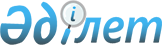 Целиноград аудандық мәслихатының 2021 жылғы 24 желтоқсандағы № 97/18-7 "2022-2024 жылдарға арналған ауылдардың, ауылдық округтердің бюджеттері туралы" шешіміне өзгерістер енгізу туралыАқмола облысы Целиноград аудандық мәслихатының 2022 жылғы 10 қарашадағы № 184/34-7 шешімі
      Целиноград аудандық мәслихаты ШЕШТІ:
      1. Целиноград аудандық мәслихатының "2022-2024 жылдарға арналған ауылдардың, ауылдық округтердің бюджеттері туралы" 2021 жылғы 24 желтоқсандағы № 97/18-7 (Нормативтік құқықтық актілерді мемлекеттік тіркеу тізілімінде № 162164 болып тіркелген) шешіміне келесі өзгерістер енгізілсін:
      1 тармақ жаңа редакцияда баяндалсын:
      "1. 2022-2024 жылдарға арналған Ақмол ауылдық округінің бюджеті тиісінше 1, 2 және 3 қосымшаларға сәйкес, соның ішінде 2022 жылға келесі көлемдерде бекітілсін:
      1) кірістер – 170 051,7 мың теңге, соның ішінде:
      салықтық түсімдер – 97 260,3 мың теңге;
      негізгі капиталды сатудан түсетін түсімдер – 34 689,4 мың теңге;
      трансферттердің түсімдері – 38 102,0 мың теңге;
      2) шығындар – 202 567,3 мың теңге;
      3) қаржы активтерімен операциялар бойынша сальдо – 0,0 мың теңге;
      4) бюджет тапшылығы (профициті) – -32 515,6 мың теңге;
      5) бюджет тапшылығын қаржыландыру (профицитін пайдалану) – 32 515,6 мың теңге;
      бюджет қаражатының пайдаланылатын қалдықтары – 32 515,6 мың теңге.
      2022 жылға арналған Ақмол ауылдық округі бюджетінің шығындарында аудандық бюджетке 80 600,0 мың теңге сомасында бюджеттік алып қою көзделгені ескерілсін.
      2022 жылға арналған Ақмол ауылдық округінің бюджетінде аудандық бюджеттен ауылдық округтің бюджетіне берiлетiн трансферттер көлемi 37 114,0 мың теңге сомасында қарастырылғаны ескерілсін.
      2022 жылға арналған Ақмол ауылдық округінің бюджетінде облыстық бюджеттен ауылдық округтің бюджетіне берiлетiн трансферттер көлемi 164,0 мың теңге сомасында қарастырылғаны ескерілсін.
      2022 жылға арналған Ақмол ауылдық округінің бюджетінде республикалық бюджеттен ауылдық округтің бюджетіне берiлетiн трансферттер көлемi 824,0 мың теңге сомасында қарастырылғаны ескерілсін.";
      2 тармақ жаңа редакцияда баяндалсын:
      "2. 2022-2024 жылдарға арналған Арайлы ауылдық округінің бюджеті тиісінше 4, 5 және 6 қосымшаларға сәйкес, соның ішінде 2022 жылға келесі көлемдерде бекітілсін:
      1) кірістер – 56 686,7 мың теңге, соның ішінде:
      салықтық түсімдер – 8 554,7 мың теңге;
      негізгі капиталды сатудан түсетін түсімдер – 7 000,0 мың теңге;
      трансферттердің түсімдері – 41 132,0 мың теңге;
      2) шығындар – 60 950,8 мың теңге;
      3) қаржы активтерімен операциялар бойынша сальдо – 0,0 мың теңге;
      4) бюджет тапшылығы (профициті) – -4 264,1 мың теңге;
      5) бюджет тапшылығын қаржыландыру (профицитін пайдалану) – 4 264,1 мың теңге;
      бюджет қаражатының пайдаланылатын қалдықтары – 4 264,1 мың теңге.
      2022 жылға арналған Арайлы ауылдық округі бюджетінің шығындарында аудандық бюджетке 7 000,0 мың теңге сомасында бюджеттік алып қою көзделгені ескерілсін.
      2022 жылға арналған Арайлы ауылдық округінің бюджетінде аудандық бюджеттен ауылдық округтің бюджетіне берiлетiн трансферттер көлемi 39 265,0 мың теңге сомасында қарастырылғаны ескерілсін.
      2022 жылға арналған Арайлы ауылдық округінің бюджетінде облыстық бюджеттен ауылдық округтің бюджетіне берiлетiн трансферттер көлемi 200,0 мың теңге сомасында қарастырылғаны ескерілсін.
      2022 жылға арналған Арайлы ауылдық округінің бюджетінде республикалық бюджеттен ауылдық округтің бюджетіне берiлетiн трансферттер көлемi 1 667,0 мың теңге сомасында қарастырылғаны ескерілсін.";
      3 тармақ жаңа редакцияда баяндалсын:
      "3. 2022-2024 жылдарға арналған Жаңаесіл ауылдық округінің бюджеті тиісінше 7, 8 және 9 қосымшаларға сәйкес, соның ішінде 2022 жылға келесі көлемдерде бекітілсін:
      1) кірістер – 69 294,0 мың теңге, соның ішінде:
      салықтық түсімдер – 6 492,2 мың теңге;
      негізгі капиталды сатудан түсетін түсімдер – 25 550,2 мың теңге;
      трансферттердің түсімдері – 37 251,6 мың теңге;
      2) шығындар – 70 001,6 мың теңге;
      3) қаржы активтерімен операциялар бойынша сальдо – 0,0 мың теңге;
      4) бюджет тапшылығы (профициті) – -707,6 мың теңге;
      5) бюджет тапшылығын қаржыландыру (профицитін пайдалану) – 707,6 мың теңге;
      бюджет қаражатының пайдаланылатын қалдықтары – 707,6 мың теңге.
      2022 жылға арналған Жаңаесіл ауылдық округі бюджетінің шығындарында аудандық бюджетке 5 630,0 мың теңге сомасында бюджеттік алып қою көзделгені ескерілсін.
      2022 жылға арналған Жаңаесіл ауылдық округінің бюджетінде аудандық бюджеттен ауылдық округтің бюджетіне берiлетiн трансферттер көлемi 19 814,0 мың теңге сомасында қарастырылғаны ескерілсін.
      2022 жылға арналған Жаңаесіл ауылдық округінің бюджетінде облыстық бюджеттен ауылдық округтің бюджетіне берiлетiн трансферттер көлемi 16 233,6 мың теңге сомасында қарастырылғаны ескерілсін.
      2022 жылға арналған Жаңаесіл ауылдық округінің бюджетінде республикалық бюджеттен ауылдық округтің бюджетіне берiлетiн трансферттер көлемi 1 204,0 мың теңге сомасында қарастырылғаны ескерілсін.";
      4 тармақ жаңа редакцияда баяндалсын:
      "4. 2022-2024 жылдарға арналған Жарлыкөл ауылдық округінің бюджеті тиісінше 10, 11 және 12 қосымшаларға сәйкес, соның ішінде 2022 жылға келесі көлемдерде бекітілсін:
      1) кірістер – 47 141,8 мың теңге, соның ішінде:
      салықтық түсімдер – 4 631,8 мың теңге;
      негізгі капиталды сатудан түсетін түсімдер – 948,2 мың теңге;
      трансферттердің түсімдері – 41 561,8 мың теңге;
      2) шығындар – 48 124,8 мың теңге;
      3) қаржы активтерімен операциялар бойынша сальдо – 0,0 мың теңге;
      4) бюджет тапшылығы (профициті) – -983,0 мың теңге;
      5) бюджет тапшылығын қаржыландыру (профицитін пайдалану) – 983,0 мың теңге;
      бюджет қаражатының пайдаланылатын қалдықтары – 983,0 мың теңге.
      2022 жылға арналған Жарлыкөл ауылдық округі бюджетінің шығындарында аудандық бюджетке 1 150,0 мың теңге сомасында бюджеттік алып қою көзделгені ескерілсін.
      2022 жылға арналған Жарлыкөл ауылдық округінің бюджетінде аудандық бюджеттен ауылдық округтің бюджетіне берiлетiн трансферттер көлемi 25 901,0 мың теңге сомасында қарастырылғаны ескерілсін.
      2022 жылға арналған Жарлыкөл ауылдық округінің бюджетінде облыстық бюджеттен ауылдық округтің бюджетіне берiлетiн трансферттер көлемi 14 683,8 мың теңге сомасында қарастырылғаны ескерілсін.
      2022 жылға арналған Жарлыкөл ауылдық округінің бюджетінде республикалық бюджеттен ауылдық округтің бюджетіне берiлетiн трансферттер көлемi 977,0 мың теңге сомасында қарастырылғаны ескерілсін.";
      5 тармақ жаңа редакцияда баяндалсын:
      "5. 2022-2024 жылдарға арналған Қабанбай батыр ауылдық округінің бюджеті тиісінше 13, 14 және 15 қосымшаларға сәйкес, соның ішінде 2022 жылға келесі көлемдерде бекітілсін:
      1) кірістер – 126 246,1 мың теңге, соның ішінде:
      салықтық түсімдер – 31 622,1 мың теңге;
      негізгі капиталды сатудан түсетін түсімдер – 19 620,0 мың теңге;
      трансферттердің түсімдері – 75 004,0 мың теңге;
      2) шығындар – 132 748,1 мың теңге;
      3) қаржы активтерімен операциялар бойынша сальдо – 0,0 мың теңге;
      4) бюджет тапшылығы (профициті) – -6 502,0 мың теңге;
      5) бюджет тапшылығын қаржыландыру (профицитін пайдалану) – 6 502,0 мың теңге;
      бюджет қаражатының пайдаланылатын қалдықтары – 6 502,0 мың теңге.
      2022 жылға арналған Қабанбай батыр ауылдық округі бюджетінің шығындарында аудандық бюджетке 19 620,0 мың теңге сомасында бюджеттік алып қою көзделгені ескерілсін.
      2022 жылға арналған Қабанбай батыр ауылдық округінің бюджетінде аудандық бюджеттен ауылдық округтің бюджетіне берiлетiн трансферттер көлемi 29 055,0 мың теңге сомасында қарастырылғаны ескерілсін.
      2022 жылға арналған Қабанбай батыр ауылдық округінің бюджетінде облыстық бюджеттен ауылдық округтің бюджетіне берiлетiн трансферттер көлемi 45 000,0 мың теңге сомасында қарастырылғаны ескерілсін.
      2022 жылға арналған Қабанбай батыр ауылдық округінің бюджетінде республикалық бюджеттен ауылдық округтің бюджетіне берiлетiн трансферттер көлемi 949,0 мың теңге сомасында қарастырылғаны ескерілсін.";
      6 тармақ жаңа редакцияда баяндалсын:
      "6. 2022-2024 жылдарға арналған Қараөткел ауылдық округінің бюджеті тиісінше 16, 17 және 18 қосымшаларға сәйкес, соның ішінде 2022 жылға келесі көлемдерде бекітілсін:
      1) кірістер – 220 672,8 мың теңге, соның ішінде:
      салықтық түсімдер – 30 401,5 мың теңге;
      негізгі капиталды сатудан түсетін түсімдер – 41 419,4 мың теңге;
      трансферттердің түсімдері – 148 851,9 мың теңге;
      2) шығындар – 222 391,8 мың теңге;
      3) қаржы активтерімен операциялар бойынша сальдо – 0,0 мың теңге;
      4) бюджет тапшылығы (профициті) – -1 719,0 мың теңге;
      5) бюджет тапшылығын қаржыландыру (профицитін пайдалану) – 1 719,0 мың теңге;
      бюджет қаражатының пайдаланылатын қалдықтары – 1 719,0 мың теңге.
      2022 жылға арналған Қараөткел ауылдық округі бюджетінің шығындарында аудандық бюджетке 41 580,0 мың теңге сомасында бюджеттік алып қою көзделгені ескерілсін.
      2022 жылға арналған Қараөткел ауылдық округінің бюджетінде аудандық бюджеттен ауылдық округтің бюджетіне берiлетiн трансферттер көлемi 89 473,0 мың теңге сомасында қарастырылғаны ескерілсін.
      2022 жылға арналған Қараөткел ауылдық округінің бюджетінде облыстық бюджеттен ауылдық округтің бюджетіне берiлетiн трансферттер көлемi 58 635,9 мың теңге сомасында қарастырылғаны ескерілсін.
      2022 жылға арналған Қараөткел ауылдық округінің бюджетінде республикалық бюджеттен ауылдық округтің бюджетіне берiлетiн трансферттер көлемi 743,0 мың теңге сомасында қарастырылғаны ескерілсін.";
      7 тармақ жаңа редакцияда баяндалсын:
      "7. 2022-2024 жылдарға арналған Тайтөбе ауылының бюджеті тиісінше 19, 20 және 21 қосымшаларға сәйкес, соның ішінде 2022 жылға келесі көлемдерде бекітілсін:
      1) кірістер – 45 384,9 мың теңге, соның ішінде:
      салықтық түсімдер – 8 402,2 мың теңге;
      негізгі капиталды сатудан түсетін түсімдер – 1 739,5 мың теңге;
      трансферттердің түсімдері – 35 243,2 мың теңге;
      2) шығындар – 55 139,1 мың теңге;
      3) қаржы активтерімен операциялар бойынша сальдо – 0,0 мың теңге;
      4) бюджет тапшылығы (профициті) – -9 754,2 мың теңге;
      5) бюджет тапшылығын қаржыландыру (профицитін пайдалану) – 9 754,2 мың теңге;
      бюджет қаражатының пайдаланылатын қалдықтары – 9 754,2 мың теңге.
      2022 жылға арналған Тайтөбе ауылының бюджетінде аудандық бюджеттен ауылдық округтің бюджетіне берiлетiн субвенция көлемi 4 126,0 мың теңге сомасында қарастырылғаны ескерілсін.
      2022 жылға арналған Тайтөбе ауылының бюджетінде аудандық бюджеттен ауылдық округтің бюджетіне берiлетiн трансферттер көлемi 13 551,6 мың теңге сомасында қарастырылғаны ескерілсін.
      2022 жылға арналған Тайтөбе ауылының бюджетінде облыстық бюджеттен ауылдық округтің бюджетіне берiлетiн трансферттер көлемi 17 179,6 мың теңге сомасында қарастырылғаны ескерілсін.
      2022 жылға арналған Тайтөбе ауылының бюджетінде республикалық бюджеттен ауылдық округтің бюджетіне берiлетiн трансферттер көлемi 386,0 мың теңге сомасында қарастырылғаны ескерілсін.";
      8 тармақ жаңа редакцияда баяндалсын:
      "8. 2022-2024 жылдарға арналған Қоянды ауылының бюджеті тиісінше 22, 23 және 24 қосымшаларға сәйкес, соның ішінде 2022 жылға келесі көлемдерде бекітілсін:
      1) кірістер – 135 220,3 мың теңге, соның ішінде:
      салықтық түсімдер – 20 338,3 мың теңге;
      негізгі капиталды сатудан түсетін түсімдер – 42 700,0 мың теңге;
      трансферттердің түсімдері – 72 182,0 мың теңге;
      2) шығындар – 139 098,3 мың теңге;
      3) қаржы активтерімен операциялар бойынша сальдо – 0,0 мың теңге;
      4) бюджет тапшылығы (профициті) – -3 878,0 мың теңге;
      5) бюджет тапшылығын қаржыландыру (профицитін пайдалану) – 3 878,0 мың теңге;
      бюджет қаражатының пайдаланылатын қалдықтары – 3 878,0 мың теңге.
      2022 жылға арналған Қоянды ауылы бюджетінің шығындарында аудандық бюджетке 42 700,0 мың теңге сомасында бюджеттік алып қою көзделгені ескерілсін.
      2022 жылға арналған Қоянды ауылының бюджетінде аудандық бюджеттен ауыл бюджетіне берiлетiн трансферттер көлемi 39 582,0 мың теңге сомасында қарастырылғаны ескерілсін.
      2022 жылға арналған Қоянды ауылының бюджетінде облыстық бюджеттен ауыл бюджетіне берiлетiн трансферттер көлемi 31 580,0 мың теңге сомасында қарастырылғаны ескерілсін.
      2022 жылға арналған Қоянды ауылының бюджетінде республикалық бюджеттен ауыл бюджетіне берiлетiн трансферттер көлемi 1 020,0 мың теңге сомасында қарастырылғаны ескерілсін.";
      9 тармақ жаңа редакцияда баяндалсын:
      "9. 2022-2024 жылдарға арналған Қызыл суат ауылдық округінің бюджеті тиісінше 25, 26 және 27 қосымшаларға сәйкес, соның ішінде 2022 жылға келесі көлемдерде бекітілсін:
      1) кірістер – 130 981,0 мың теңге, соның ішінде:
      салықтық түсімдер – 5 742,7 мың теңге;
      негізгі капиталды сатудан түсетін түсімдер – 90 667,3 мың теңге;
      трансферттердің түсімдері – 34 571,0 мың теңге;
      2) шығындар – 130 981,0 мың теңге;
      3) қаржы активтерімен операциялар бойынша сальдо – 0,0 мың теңге;
      4) бюджет тапшылығы (профициті) – 0,0 мың теңге;
      5) бюджет тапшылығын қаржыландыру (профицитін пайдалану) – 0,0 мың теңге.
      2022 жылға арналған Қызыл суат ауылдық округі бюджетінің шығындарында аудандық бюджетке 82 500,0 мың теңге сомасында бюджеттік алып қою көзделгені ескерілсін.
      2022 жылға арналған Қызыл суат ауылдық округінің бюджетінде аудандық бюджеттен ауылдық округтің бюджетіне берiлетiн трансферттер көлемi 23 514,0 мың теңге сомасында қарастырылғаны ескерілсін.
      2022 жылға арналған Қызыл суат ауылдық округінің бюджетінде облыстық бюджеттен ауылдық округтің бюджетіне берiлетiн трансферттер көлемi 10 176,0 мың теңге сомасында қарастырылғаны ескерілсін.
      2022 жылға арналған Қызыл суат ауылдық округінің бюджетінде республикалық бюджеттен ауылдық округтің бюджетіне берiлетiн трансферттер көлемi 881,0 мың теңге сомасында қарастырылғаны ескерілсін.";
      10 тармақ жаңа редакцияда баяндалсын:
      "10. 2022-2024 жылдарға арналған Мәншүк ауылының бюджеті тиісінше 28, 29 және 30 қосымшаларға сәйкес, соның ішінде 2022 жылға келесі көлемдерде бекітілсін:
      1) кірістер – 20 727,5 мың теңге, соның ішінде:
      салықтық түсімдер – 1 062,0 мың теңге;
      трансферттердің түсімдері – 19 665,5 мың теңге;
      2) шығындар – 21 761,5 мың теңге;
      3) қаржы активтерімен операциялар бойынша сальдо – 0,0 мың теңге;
      4) бюджет тапшылығы (профициті) – -1 034,0 мың теңге;
      5) бюджет тапшылығын қаржыландыру (профицитін пайдалану) – 1 034,0 мың теңге;
      бюджет қаражатының пайдаланылатын қалдықтары – 1 034,0 мың теңге.
      2022 жылға арналған Мәншүк ауылының бюджетінде аудандық бюджеттен ауыл бюджетіне берiлетiн субвенция көлемi 16 569,0 мың теңге сомасында қарастырылғаны ескерілсін.
      2022 жылға арналған Мәншүк ауылының бюджетінде аудандық бюджеттен ауыл бюджетіне берiлетiн трансферттер көлемi 2 000,0 мың теңге сомасында қарастырылғаны ескерілсін.
      2022 жылға арналған Мәншүк ауылының бюджетінде облыстық бюджеттен ауыл бюджетіне берiлетiн трансферттер көлемi 99,0 мың теңге сомасында қарастырылғаны ескерілсін.
      2022 жылға арналған Мәншүк ауылының бюджетінде республикалық бюджеттен ауыл бюджетіне берiлетiн трансферттер көлемi 997,5 мың теңге сомасында қарастырылғаны ескерілсін.";
      11 тармақ жаңа редакцияда баяндалсын:
      "11. 2022-2024 жылдарға арналған Нұресіл ауылдық округінің бюджеті тиісінше 31, 32 және 33 қосымшаларға сәйкес, соның ішінде 2022 жылға келесі көлемдерде бекітілсін:
      1) кірістер – 39 724,0 мың теңге, соның ішінде:
      салықтық түсімдер – 6 218,0 мың теңге;
      негізгі капиталды сатудан түсетін түсімдер – 2 200,0 мың теңге;
      трансферттердің түсімдері – 31 306,0 мың теңге;
      2) шығындар – 39 724,0 мың теңге;
      3) қаржы активтерімен операциялар бойынша сальдо – 0,0 мың теңге;
      4) бюджет тапшылығы (профициті) – 0,0 мың теңге;
      5) бюджет тапшылығын қаржыландыру (профицитін пайдалану) – 0,0 мың теңге.
      2022 жылға арналған Нұресіл ауылдық округі бюджетінің шығындарында аудандық бюджетке 2 200,0 мың теңге сомасында бюджеттік алып қою көзделгені ескерілсін.
      2022 жылға арналған Нұресіл ауылдық округінің бюджетінде аудандық бюджеттен ауылдық округтің бюджетіне берiлетiн трансферттер көлемi 29 918,0 мың теңге сомасында қарастырылғаны ескерілсін.
      2022 жылға арналған Нұресіл ауылдық округінің бюджетінде облыстық бюджеттен ауылдық округтің бюджетіне берiлетiн трансферттер көлемi 180,0 мың теңге сомасында қарастырылғаны ескерілсін.
      2022 жылға арналған Нұресіл ауылдық округінің бюджетінде республикалық бюджеттен ауылдық округтің бюджетіне берiлетiн трансферттер көлемi 1 208,0 мың теңге сомасында қарастырылғаны ескерілсін.";
      12 тармақ жаңа редакцияда баяндалсын:
      "12. 2022-2024 жылдарға арналған Оразақ ауылдық округінің бюджеті тиісінше 34, 35 және 36 қосымшаларға сәйкес, соның ішінде 2022 жылға келесі көлемдерде бекітілсін:
      1) кірістер – 76 314,0 мың теңге, соның ішінде:
      салықтық түсімдер – 3 362,0 мың теңге;
      трансферттердің түсімдері – 72 952,0 мың теңге;
      2) шығындар – 77 832,0 мың теңге;
      3) қаржы активтерімен операциялар бойынша сальдо – 0,0 мың теңге;
      4) бюджет тапшылығы (профициті) – -1 518,0 мың теңге;
      5) бюджет тапшылығын қаржыландыру (профицитін пайдалану) – 1 518,0 мың теңге;
      бюджет қаражатының пайдаланылатын қалдықтары – 1 518,0 мың теңге.
      2022 жылға арналған Оразақ ауылдық округінің бюджетінде аудандық бюджеттен ауылдық округтің бюджетіне берiлетiн субвенция көлемi 23 931,0 мың теңге сомасында қарастырылғаны ескерілсін.
      2022 жылға арналған Оразақ ауылдық округінің бюджетінде аудандық бюджеттен ауылдық округтің бюджетіне берiлетiн трансферттер көлемi 3 000,0 мың теңге сомасында қарастырылғаны ескерілсін.
      2022 жылға арналған Оразақ ауылдық округінің бюджетінде облыстық бюджеттен ауылдық округтің бюджетіне берiлетiн трансферттер көлемi 44 958,0 мың теңге сомасында қарастырылғаны ескерілсін.
      2022 жылға арналған Оразақ ауылдық округінің бюджетінде республикалық бюджеттен ауылдық округтің бюджетіне берiлетiн трансферттер көлемi 1 063,0 мың теңге сомасында қарастырылғаны ескерілсін.";
      13 тармақ жаңа редакцияда баяндалсын:
      "13. 2022-2024 жылдарға арналған Приречный ауылдық округінің бюджеті тиісінше 37, 38 және 39 қосымшаларға сәйкес, соның ішінде 2022 жылға келесі көлемдерде бекітілсін:
      1) кірістер – 44 764,1 мың теңге, соның ішінде:
      салықтық түсімдер – 1 866,9 мың теңге;
      негізгі капиталды сатудан түсетін түсімдер – 761,1 мың теңге;
      трансферттердің түсімдері – 42 136,1 мың теңге;
      2) шығындар – 44 764,1 мың теңге;
      3) қаржы активтерімен операциялар бойынша сальдо – 0,0 мың теңге;
      4) бюджет тапшылығы (профициті) – 0,0 мың теңге;
      5) бюджет тапшылығын қаржыландыру (профицитін пайдалану) – 0,0 мың теңге.
      2022 жылға арналған Приречный ауылдық округінің бюджетінде аудандық бюджеттен ауылдық округтің бюджетіне берiлетiн субвенция көлемi 21 264,0 мың теңге сомасында қарастырылғаны ескерілсін.
      2022 жылға арналған Приречный ауылдық округінің бюджетінде аудандық бюджеттен ауылдық округтің бюджетіне берiлетiн трансферттер көлемi 3 500,0 мың теңге сомасында қарастырылғаны ескерілсін.
      2022 жылға арналған Приречный ауылдық округінің бюджетінде облыстық бюджеттен ауылдық округтің бюджетіне берiлетiн трансферттер көлемi 15 978,1 мың теңге сомасында қарастырылғаны ескерілсін.
      2022 жылға арналған Приречный ауылдық округінің бюджетінде республикалық бюджеттен ауылдық округтің бюджетіне берiлетiн трансферттер көлемi 1 394,0 мың теңге сомасында қарастырылғаны ескерілсін.";
      14 тармақ жаңа редакцияда баяндалсын:
      "14. 2022-2024 жылдарға арналған Рахымжан Қошқарбаев ауылдық округінің бюджеті тиісінше 40, 41 және 42 қосымшаларға сәйкес, соның ішінде 2022 жылға келесі көлемдерде бекітілсін:
      1) кірістер – 51 601,0 мың теңге, соның ішінде:
      салықтық түсімдер – 6 110,0 мың теңге;
      негізгі капиталды сатудан түсетін түсімдер – 4 620,0 мың теңге;
      трансферттердің түсімдері – 40 871,0 мың теңге;
      2) шығындар – 53 150,9 мың теңге;
      3) қаржы активтерімен операциялар бойынша сальдо – 0,0 мың теңге;
      4) бюджет тапшылығы (профициті) – -1 549,9 мың теңге;
      5) бюджет тапшылығын қаржыландыру (профицитін пайдалану) – 1 549,9 мың теңге;
      бюджет қаражатының пайдаланылатын қалдықтары – 1 549,9 мың теңге.
      2022 жылға арналған Рахымжан Қошқарбаев ауылдық округі бюджетінің шығындарында аудандық бюджетке 4 620,0 мың теңге сомасында бюджеттік алып қою көзделгені ескерілсін.
      2022 жылға арналған Рахымжан Қошқарбаев ауылдық округінің бюджетінде аудандық бюджеттен ауылдық округтің бюджетіне берiлетiн трансферттер көлемi 24 427,0 мың теңге сомасында қарастырылғаны ескерілсін.
      2022 жылға арналған Рахымжан Қошқарбаев ауылдық округінің бюджетінде облыстық бюджеттен ауылдық округтің бюджетіне берiлетiн трансферттер көлемi 15 890,0 мың теңге сомасында қарастырылғаны ескерілсін.
      2022 жылға арналған Рахымжан Қошқарбаев ауылдық округінің бюджетінде республикалық бюджеттен ауылдық округтің бюджетіне берiлетiн трансферттер көлемi 554,0 мың теңге сомасында қарастырылғаны ескерілсін.";
      15 тармақ жаңа редакцияда баяндалсын:
      "15. 2022-2024 жылдарға арналған Родина ауылдық округінің бюджеті тиісінше 43, 44 және 45 қосымшаларға сәйкес, соның ішінде 2022 жылға келесі көлемдерде бекітілсін:
      1) кірістер – 31 499,0 мың теңге, соның ішінде:
      салықтық түсімдер – 3 900,0 мың теңге;
      трансферттердің түсімдері – 27 599,0 мың теңге;
      2) шығындар – 31 499,0 мың теңге;
      3) қаржы активтерімен операциялар бойынша сальдо – 0,0 мың теңге;
      4) бюджет тапшылығы (профициті) – 0,0 мың теңге;
      5) бюджет тапшылығын қаржыландыру (профицитін пайдалану) – 0,0 мың теңге.
      2022 жылға арналған Родина ауылдық округінің бюджетінде аудандық бюджеттен ауылдық округтің бюджетіне берiлетiн субвенция көлемi 25 534,0 мың теңге сомасында қарастырылғаны ескерілсін.
      2022 жылға арналған Родина ауылдық округінің бюджетінде аудандық бюджеттен ауылдық округтің бюджетіне берiлетiн трансферттер көлемi 1 500,0 мың теңге сомасында қарастырылғаны ескерілсін.
      2022 жылға арналған Родина ауылдық округінің бюджетінде облыстық бюджеттен ауылдық округтің бюджетіне берiлетiн трансферттер көлемi 94,0 мың теңге сомасында қарастырылғаны ескерілсін.
      2022 жылға арналған Родина ауылдық округінің бюджетінде республикалық бюджеттен ауылдық округтің бюджетіне берiлетiн трансферттер көлемi 471,0 мың теңге сомасында қарастырылғаны ескерілсін.";
      16 тармақ жаңа редакцияда баяндалсын:
      "16. 2022-2024 жылдарға арналған Софиевка ауылдық округінің бюджеті тиісінше 46, 47 және 48 қосымшаларға сәйкес, соның ішінде 2022 жылға келесі көлемдерде бекітілсін:
      1) кірістер – 47 929,0 мың теңге, соның ішінде:
      салықтық түсімдер – 7 327,3 мың теңге;
      негізгі капиталды сатудан түсетін түсімдер – 6 542,7 мың теңге;
      трансферттердің түсімдері – 34 059,0 мың теңге;
      2) шығындар – 48 458,6 мың теңге;
      3) қаржы активтерімен операциялар бойынша сальдо – 0,0 мың теңге;
      4) бюджет тапшылығы (профициті) – -529,6 мың теңге;
      5) бюджет тапшылығын қаржыландыру (профицитін пайдалану) – 529,6 мың теңге;
      бюджет қаражатының пайдаланылатын қалдықтары – 529,6 мың теңге.
      2022 жылға арналған Софиевка ауылдық округі бюджетінің шығындарында аудандық бюджетке 5 410,0 мың теңге сомасында бюджеттік алып қою көзделгені ескерілсін.
      2022 жылға арналған Софиевка ауылдық округінің бюджетінде аудандық бюджеттен ауылдық округтің бюджетіне берiлетiн трансферттер көлемi 32 701,0 мың теңге сомасында қарастырылғаны ескерілсін.
      2022 жылға арналған Софиевка ауылдық округінің бюджетінде облыстық бюджеттен ауылдық округтің бюджетіне берiлетiн трансферттер көлемi 227,0 мың теңге сомасында қарастырылғаны ескерілсін.
      2022 жылға арналған Софиевка ауылдық округінің бюджетінде республикалық бюджеттен ауылдық округтің бюджетіне берiлетiн трансферттер көлемi 1 131,0 мың теңге сомасында қарастырылғаны ескерілсін.";
      17 тармақ жаңа редакцияда баяндалсын:
      "17. 2022-2024 жылдарға арналған Талапкер ауылдық округінің бюджеті тиісінше 49, 50 және 51 қосымшаларға сәйкес, соның ішінде 2022 жылға келесі көлемдерде бекітілсін:
      1) кірістер – 424 988,1 мың теңге, соның ішінде:
      салықтық түсімдер – 20 604,2 мың теңге;
      негізгі капиталды сатудан түсетін түсімдер – 31 320,0 мың теңге;
      трансферттердің түсімдері – 373 063,9 мың теңге;
      2) шығындар – 427 721,5 мың теңге;
      3) қаржы активтерімен операциялар бойынша сальдо – 0,0 мың теңге;
      4) бюджет тапшылығы (профициті) – -2 733,4 мың теңге;
      5) бюджет тапшылығын қаржыландыру (профицитін пайдалану) – 2 733,4 мың теңге;
      бюджет қаражатының пайдаланылатын қалдықтары – 2 733,4 мың теңге.
      2022 жылға арналған Талапкер ауылдық округі бюджетінің шығындарында аудандық бюджетке 31 320,0 мың теңге сомасында бюджеттік алып қою көзделгені ескерілсін.
      2022 жылға арналған Талапкер ауылдық округінің бюджетінде аудандық бюджеттен ауылдық округтің бюджетіне берiлетiн трансферттер көлемi 164 051,0 мың теңге сомасында қарастырылғаны ескерілсін.
      2022 жылға арналған Талапкер ауылдық округінің бюджетінде облыстық бюджеттен ауылдық округтің бюджетіне берiлетiн трансферттер көлемi 207 761,9 мың теңге сомасында қарастырылғаны ескерілсін.
      2022 жылға арналған Талапкер ауылдық округінің бюджетінде республикалық бюджеттен ауылдық округтің бюджетіне берiлетiн трансферттер көлемi 1 251,0 мың теңге сомасында қарастырылғаны ескерілсін.";
      18 тармақ жаңа редакцияда баяндалсын:
      "18. 2022-2024 жылдарға арналған Тасты ауылдық округінің бюджеті тиісінше 52, 53 және 54 қосымшаларға сәйкес, соның ішінде 2022 жылға келесі көлемдерде бекітілсін:
      1) кірістер – 48 250,1 мың теңге, соның ішінде:
      салықтық түсімдер – 3 675,8 мың теңге;
      негізгі капиталды сатудан түсетін түсімдер – 1 296,6 мың теңге;
      трансферттердің түсімдері – 43 277,7 мың теңге;
      2) шығындар – 48 578,3 мың теңге;
      3) қаржы активтерімен операциялар бойынша сальдо – 0,0 мың теңге;
      4) бюджет тапшылығы (профициті) – -328,2 мың теңге;
      5) бюджет тапшылығын қаржыландыру (профицитін пайдалану) – 328,2 мың теңге;
      бюджет қаражатының пайдаланылатын қалдықтары – 328,2 мың теңге.
      2022 жылға арналған Тасты ауылдық округінің бюджетінде аудандық бюджеттен ауылдық округтің бюджетіне берiлетiн субвенция көлемi 25 849,0 мың теңге сомасында қарастырылғаны ескерілсін.
      2022 жылға арналған Тасты ауылдық округінің бюджетінде аудандық бюджеттен ауылдық округтің бюджетіне берiлетiн трансферттер көлемi 3 500,0 мың теңге сомасында қарастырылғаны ескерілсін.
      2022 жылға арналған Тасты ауылдық округінің бюджетінде облыстық бюджеттен ауылдық округтің бюджетіне берiлетiн трансферттер көлемi 13 544,7 мың теңге сомасында қарастырылғаны ескерілсін.
      2022 жылға арналған Тасты ауылдық округінің бюджетінде республикалық бюджеттен ауылдық округтің бюджетіне берiлетiн трансферттер көлемi 384,0 мың теңге сомасында қарастырылғаны ескерілсін.";
      19 тармақ жаңа редакцияда баяндалсын:
      "19. 2022-2024 жылдарға арналған Шалқар ауылдық округінің бюджеті тиісінше 55, 56 және 57 қосымшаларға сәйкес, соның ішінде 2022 жылға келесі көлемдерде бекітілсін:
      1) кірістер – 53 049,3 мың теңге, соның ішінде:
      салықтық түсімдер – 1 998,2 мың теңге;
      негізгі капиталды сатудан түсетін түсімдер – 425,6 мың теңге;
      трансферттердің түсімдері – 50 625,5 мың теңге;
      2) шығындар – 54 571,6 мың теңге;
      3) қаржы активтерімен операциялар бойынша сальдо – 0,0 мың теңге;
      4) бюджет тапшылығы (профициті) – -1 522,3 мың теңге;
      5) бюджет тапшылығын қаржыландыру (профицитін пайдалану) – 1 522,3 мың теңге;
      бюджет қаражатының пайдаланылатын қалдықтары – 1 522,3 мың теңге.
      2022 жылға арналған Шалқар ауылдық округінің бюджетінде аудандық бюджеттен ауылдық округтің бюджетіне берiлетiн субвенция көлемi 25 515,0 мың теңге сомасында қарастырылғаны ескерілсін.
      2022 жылға арналған Шалқар ауылдық округінің бюджетінде аудандық бюджеттен ауылдық округтің бюджетіне берiлетiн трансферттер көлемi 9 000,0 мың теңге сомасында қарастырылғаны ескерілсін.
      2022 жылға арналған Шалқар ауылдық округінің бюджетінде облыстық бюджеттен ауылдық округтің бюджетіне берiлетiн трансферттер көлемi 14 712,5 мың теңге сомасында қарастырылғаны ескерілсін.
      2022 жылға арналған Шалқар ауылдық округінің бюджетінде республикалық бюджеттен ауылдық округтің бюджетіне берiлетiн трансферттер көлемi 1 398,0 мың теңге сомасында қарастырылғаны ескерілсін.";
      көрсетілген шешімнің 1, 4, 7, 10, 13, 16, 19, 22, 25, 28, 31, 34, 37, 40, 43, 46, 49, 52, 55-қосымшалары осы шешімнің 1, 2, 3, 4, 5, 6, 7, 8, 9, 10, 11, 12, 13, 14, 15, 16, 17, 18, 19-қосымшаларына сәйкес жаңа редакцияда баяндалсын.
      2. Осы шешім 2022 жылдың 1 қаңтарынан бастап қолданысқа енгізіледі.
      "КЕЛІСІЛДІ"
      2022 жыл 10 қараша
      2022 жыл 10 қараша Ақмол ауылдық округінің 2022 жылға арналған бюджеті Арайлы ауылдық округінің 2022 жылға арналған бюджеті Жаңаесіл ауылдық округінің 2022 жылға арналған бюджеті Жарлыкөл ауылдық округінің 2022 жылға арналған бюджеті Қабанбай батыр ауылдық округінің 2022 жылға арналған бюджеті Қараөткел ауылдық округінің 2022 жылға арналған бюджеті Тайтөбе ауылының 2022 жылға арналған бюджеті Қоянды ауылының 2022 жылға арналған бюджеті Қызыл суат ауылдық округінің 2022 жылға арналған бюджеті Мәншүк ауылының 2022 жылға арналған бюджеті Нұресіл ауылдық округінің 2022 жылға арналған бюджеті Оразақ ауылдық округінің 2022 жылға арналған бюджеті Приречный ауылдық округінің 2022 жылға арналған бюджеті Рахымжан Қошқарбаев ауылдық округінің 2022 жылға арналған бюджеті Родина ауылдық округінің 2022 жылға арналған бюджеті Софиевка ауылдық округінің 2022 жылға арналған бюджеті Талапкер ауылдық округінің 2022 жылға арналған бюджеті Тасты ауылдық округінің 2022 жылға арналған бюджеті Шалқар ауылдық округінің 2022 жылға арналған бюджеті
					© 2012. Қазақстан Республикасы Әділет министрлігінің «Қазақстан Республикасының Заңнама және құқықтық ақпарат институты» ШЖҚ РМК
				
      Целиноград аудандықмәслихатының хатшысы

Л.Конарбаева

      Целиноград ауданының әкімі

Б.Оспанбеков

      "Целиноград ауданыныңэкономика және қаржы бөлімі"мемлекеттік мекемесініңбасшысы

Б.Куликенов
Целиноград аудандық мәслихатының
2022 жылғы 10 қарашадағы
№ 184/34-7 шешіміне
1-ші қосымшаЦелиноград аудандық мәслихатының
2021 жылғы 24 желтоқсандағы
№ 97/18-7 шешіміне
1-ші қосымша
Санаты
Санаты
Санаты
Санаты
Сома, мың теңге
Сыныбы
Сыныбы
Сыныбы
Сома, мың теңге
Кіші сыныбы
Кіші сыныбы
Сома, мың теңге
Атауы
Сома, мың теңге
1
2
3
4
5
I. Кірістер
170 051,7
1
Салықтық түсімдер
97 260,3
01
Жеке табыс салығы
73 688,9
2
Төлем көзінен салық салынбайтын табыстардан ұсталатын жеке табыс салығы
73 688,9
04
Меншiкке салынатын салықтар
21 734,0
1
Мүлiкке салынатын салықтар
840,2
3
Жер салығы
279,7
4
Көлiк құралдарына салынатын салық
20 614,1
05
Тауарларға, жұмыстарға және қызметтерге салынатын iшкi салықтар
1 837,4
4
Кәсiпкерлiк және кәсiби қызметтi жүргiзгенi үшiн алынатын алымдар
1 837,4
3
Негізгі капиталды сатудан түсетін түсімдер
34 689,4
03
Жердi және материалдық емес активтердi сату
34 689,4
1
Жерді сату
34 689,4
2
Материалдық емес активтерді сату
0,0
4
Трансферттердің түсімдері 
38 102,0
02
Мемлекеттiк басқарудың жоғары тұрған органдарынан түсетiн трансферттер
38 102,0
3
Аудандардың (облыстық маңызы бар қаланың) бюджетінен трансферттер
38 102,0
Функционалдық топ
Функционалдық топ
Функционалдық топ
Функционалдық топ
Сома, мың теңге
Бюджеттік бағдарламалардың әкімшісі
Бюджеттік бағдарламалардың әкімшісі
Бюджеттік бағдарламалардың әкімшісі
Сома, мың теңге
Бағдарлама
Бағдарлама
Сома, мың теңге
Атауы
Сома, мың теңге
1
2
3
4
5
II. Шығындар
202 567,3
01
Жалпы сипаттағы мемлекеттiк қызметтер
48 865,3
124
Аудандық маңызы бар қала, ауыл, кент, ауылдық округ әкімінің аппараты
48 865,3
001
Аудандық маңызы бар қала, ауыл, кент, ауылдық округ әкімінің қызметін қамтамасыз ету жөніндегі қызметтер
48 865,3
07
Тұрғын үй-коммуналдық шаруашылық
58 102,0
124
Аудандық маңызы бар қала, ауыл, кент, ауылдық округ әкімінің аппараты
58 102,0
008
Елді мекендердегі көшелерді жарықтандыру
36 367,5
011
Елді мекендерді абаттандыру мен көгалдандыру
21 734,5
12
Көлiк және коммуникация
15 000,0
124
Аудандық маңызы бар қала, ауыл, кент, ауылдық округ әкімінің аппараты
15 000,0
013
Аудандық маңызы бар қалаларда, ауылдарда, кенттерде, ауылдық округтерде автомобиль жолдарының жұмыс істеуін қамтамасыз ету
15 000,0
15
Трансферттер
80 600,0
124
Аудандық маңызы бар қала, ауыл, кент, ауылдық округ әкімінің аппараты
80 600,0
043
Бюджеттік алып коюлар
80 600,0
III. Таза бюджеттік кредиттеу
0,0
IV. Қаржы активтерімен операциялар бойынша сальдо 
0,0
V. Бюджет тапшылығы (профициті) 
-32 515,6
VI. Бюджет тапшылығын қаржыландыру (профицитін пайдалану)
32 515,6
8
Бюджет қаражатының пайдаланылатын қалдықтары
32 515,6
01
Бюджет қаражаты қалдықтары
32 515,6
1
Бюджет қаражатының бос қалдықтары
32 515,6Целиноград аудандық мәслихатының
2022 жылғы 10 қарашадағы
№ 184/34-7 шешіміне
2-ші қосымшаЦелиноград аудандық мәслихатының
2021 жылғы 24 желтоқсандағы
№ 97/18-7 шешіміне
4-ші қосымша
Санаты
Санаты
Санаты
Санаты
Сома, мың теңге
Сыныбы
Сыныбы
Сыныбы
Сома, мың теңге
Кіші сыныбы
Кіші сыныбы
Сома, мың теңге
Атауы
Сома, мың теңге
1
2
3
4
5
I. Кірістер
56 686,7
1
Салықтық түсімдер
8 554,7
01
Жеке табыс салығы
1 003,6
2
Төлем көзінен салық салынбайтын табыстардан ұсталатын жеке табыс салығы
1 003,6
04
Меншiкке салынатын салықтар
7 551,1
1
Мүлiкке салынатын салықтар
441,8
3
Жер салығы
284,1
4
Көлiк құралдарына салынатын салық
6 825,2
3
Негізгі капиталды сатудан түсетін түсімдер
7 000,0
03
Жердi және материалдық емес активтердi сату
7 000,0
1
Жерді сату
6 500,0
2
Материалдық емес активтерді сату
500,0
4
Трансферттердің түсімдері 
41 132,0
02
Мемлекеттiк басқарудың жоғары тұрған органдарынан түсетiн трансферттер
41 132,0
3
Аудандардың (облыстық маңызы бар қаланың) бюджетінен трансферттер
41 132,0
Функционалдық топ
Функционалдық топ
Функционалдық топ
Функционалдық топ
Сома, мың теңге
Бюджеттік бағдарламалардың әкімшісі
Бюджеттік бағдарламалардың әкімшісі
Бюджеттік бағдарламалардың әкімшісі
Сома, мың теңге
Бағдарлама
Бағдарлама
Сома, мың теңге
Атауы
Сома, мың теңге
1
2
3
4
5
II. Шығындар
60 950,8
01
Жалпы сипаттағы мемлекеттiк қызметтер
37 832,0
124
Аудандық маңызы бар қала, ауыл, кент, ауылдық округ әкімінің аппараты
37 832,0
001
Аудандық маңызы бар қала, ауыл, кент, ауылдық округ әкімінің қызметін қамтамасыз ету жөніндегі қызметтер
37 832,0
07
Тұрғын үй-коммуналдық шаруашылық
11 093,6
124
Аудандық маңызы бар қала, ауыл, кент, ауылдық округ әкімінің аппараты
11 093,6
008
Елді мекендердегі көшелерді жарықтандыру
11 093,6
12
Көлiк және коммуникация
5 025,2
124
Аудандық маңызы бар қала, ауыл, кент, ауылдық округ әкімінің аппараты
5 025,2
013
Аудандық маңызы бар қалаларда, ауылдарда, кенттерде, ауылдық округтерде автомобиль жолдарының жұмыс істеуін қамтамасыз ету
5 025,2
15
Трансферттер
7 000,0
124
Аудандық маңызы бар қала, ауыл, кент, ауылдық округ әкімінің аппараты
7 000,0
043
Бюджеттік алып коюлар
7 000,0
III. Таза бюджеттік кредиттеу
0,0
IV. Қаржы активтерімен операциялар бойынша сальдо 
0,0
V. Бюджет тапшылығы (профициті) 
-4 264,1
VI. Бюджет тапшылығын қаржыландыру (профицитін пайдалану)
4 264,1
8
Бюджет қаражатының пайдаланылатын қалдықтары
4 264,1
01
Бюджет қаражаты қалдықтары
4 264,1
1
Бюджет қаражатының бос қалдықтары
4 264,1Целиноград аудандық мәслихатының
2022 жылғы 10 қарашадағы
№ 184/34-7 шешіміне
3-ші қосымшаЦелиноград аудандық мәслихатының
2021 жылғы 24 желтоқсандағы
№ 97/18-7 шешіміне
7-ші қосымша
Санаты
Санаты
Санаты
Санаты
Сома, мың теңге
Сыныбы
Сыныбы
Сыныбы
Сома, мың теңге
Кіші сыныбы
Кіші сыныбы
Сома, мың теңге
Атауы
Сома, мың теңге
1
2
3
4
5
I. Кірістер
69 294,0
1
Салықтық түсімдер
6 492,2
04
Меншiкке салынатын салықтар
6 492,2
1
Мүлiкке салынатын салықтар
515,0
3
Жер салығы
175,0
4
Көлiк құралдарына салынатын салық
5 802,2
3
Негізгі капиталды сатудан түсетін түсімдер
25 550,2
03
Жердi және материалдық емес активтердi сату
25 550,2
1
Жерді сату
25 486,3
2
Материалдық емес активтерді сату
63,9
4
Трансферттердің түсімдері 
37 251,6
02
Мемлекеттiк басқарудың жоғары тұрған органдарынан түсетiн трансферттер
37 251,6
3
Аудандардың (облыстық маңызы бар қаланың) бюджетінен трансферттер
37 251,6
Функционалдық топ
Функционалдық топ
Функционалдық топ
Функционалдық топ
Сома, мың теңге
Бюджеттік бағдарламалардың әкімшісі
Бюджеттік бағдарламалардың әкімшісі
Бюджеттік бағдарламалардың әкімшісі
Сома, мың теңге
Бағдарлама
Бағдарлама
Сома, мың теңге
Атауы
Сома, мың теңге
1
2
3
4
5
II. Шығындар
70 001,6
01
Жалпы сипаттағы мемлекеттiк қызметтер
42 258,0
124
Аудандық маңызы бар қала, ауыл, кент, ауылдық округ әкімінің аппараты
42 258,0
001
Аудандық маңызы бар қала, ауыл, кент, ауылдық округ әкімінің қызметін қамтамасыз ету жөніндегі қызметтер
42 258,0
07
Тұрғын үй-коммуналдық шаруашылық
18 113,6
124
Аудандық маңызы бар қала, ауыл, кент, ауылдық округ әкімінің аппараты
18 113,6
008
Елді мекендердегі көшелерді жарықтандыру
2 120,0
011
Елді мекендерді абаттандыру мен көгалдандыру
15 993,6
12
Көлiк және коммуникация
4 000,0
124
Аудандық маңызы бар қала, ауыл, кент, ауылдық округ әкімінің аппараты
4 000,0
013
Аудандық маңызы бар қалаларда, ауылдарда, кенттерде, ауылдық округтерде автомобиль жолдарының жұмыс істеуін қамтамасыз ету
4 000,0
15
Трансферттер
5 630,0
124
Аудандық маңызы бар қала, ауыл, кент, ауылдық округ әкімінің аппараты
5 630,0
043
Бюджеттік алып коюлар
5 630,0
III. Таза бюджеттік кредиттеу
0,0
IV. Қаржы активтерімен операциялар бойынша сальдо 
0,0
V. Бюджет тапшылығы (профициті) 
-707,6
VI. Бюджет тапшылығын қаржыландыру (профицитін пайдалану)
707,6
8
Бюджет қаражатының пайдаланылатын қалдықтары
707,6
01
Бюджет қаражаты қалдықтары
707,6
1
Бюджет қаражатының бос қалдықтары
707,6Целиноград аудандық мәслихатының
2022 жылғы 10 қарашадағы
№ 184/34-7 шешіміне
4-ші қосымшаЦелиноград аудандық мәслихатының
2021 жылғы 24 желтоқсандағы
№ 97/18-7 шешіміне
10-шы қосымша
Санаты
Санаты
Санаты
Санаты
Сома, мың теңге
Сыныбы
Сыныбы
Сыныбы
Сома, мың теңге
Кіші сыныбы
Кіші сыныбы
Сома, мың теңге
Атауы
Сома, мың теңге
1
2
3
4
5
I. Кірістер
47 141,8
1
Салықтық түсімдер
4 631,8
01
Жеке табыс салығы
413,5
2
Төлем көзінен салық салынбайтын табыстардан ұсталатын жеке табыс салығы
413,5
04
Меншiкке салынатын салықтар
4 218,3
1
Мүлiкке салынатын салықтар
341,5
3
Жер салығы
61,9
4
Көлiк құралдарына салынатын салық
3 814,9
3
Негізгі капиталды сатудан түсетін түсімдер
948,2
03
Жердi және материалдық емес активтердi сату
948,2
1
Жерді сату
948,2
2
Материалдық емес активтерді сату
0,0
4
Трансферттердің түсімдері 
41 561,8
02
Мемлекеттiк басқарудың жоғары тұрған органдарынан түсетiн трансферттер
41 561,8
3
Аудандардың (облыстық маңызы бар қаланың) бюджетінен трансферттер
41 561,8
Функционалдық топ
Функционалдық топ
Функционалдық топ
Функционалдық топ
Сома, мың теңге
Бюджеттік бағдарламалардың әкімшісі
Бюджеттік бағдарламалардың әкімшісі
Бюджеттік бағдарламалардың әкімшісі
Сома, мың теңге
Бағдарлама
Бағдарлама
Сома, мың теңге
Атауы
Сома, мың теңге
1
2
3
4
5
II. Шығындар
48 124,8
01
Жалпы сипаттағы мемлекеттiк қызметтер
29 104,0
124
Аудандық маңызы бар қала, ауыл, кент, ауылдық округ әкімінің аппараты
28 104,0
001
Аудандық маңызы бар қала, ауыл, кент, ауылдық округ әкімінің қызметін қамтамасыз ету жөніндегі қызметтер
28 104,0
022
Мемлекеттік органның күрделі шығыстары
1 000,0
07
Тұрғын үй-коммуналдық шаруашылық
15 870,8
124
Аудандық маңызы бар қала, ауыл, кент, ауылдық округ әкімінің аппараты
15 870,8
008
Елді мекендердегі көшелерді жарықтандыру
1 383,0
011
Елді мекендерді абаттандыру мен көгалдандыру
14 487,8
12
Көлiк және коммуникация
2 000,0
124
Аудандық маңызы бар қала, ауыл, кент, ауылдық округ әкімінің аппараты
2 000,0
013
Аудандық маңызы бар қалаларда, ауылдарда, кенттерде, ауылдық округтерде автомобиль жолдарының жұмыс істеуін қамтамасыз ету
2 000,0
15
Трансферттер
1 150,0
124
Аудандық маңызы бар қала, ауыл, кент, ауылдық округ әкімінің аппараты
1 150,0
043
Бюджеттік алып коюлар
1 150,0
III. Таза бюджеттік кредиттеу
0,0
IV. Қаржы активтерімен операциялар бойынша сальдо 
0,0
V. Бюджет тапшылығы (профициті) 
-983,0
VI. Бюджет тапшылығын қаржыландыру (профицитін пайдалану)
983,0
8
Бюджет қаражатының пайдаланылатын қалдықтары
983,0
01
Бюджет қаражаты қалдықтары
983,0
1
Бюджет қаражатының бос қалдықтары
983,0Целиноград аудандық мәслихатының
2022 жылғы 10 қарашадағы
№ 184/34-7 шешіміне
5-ші қосымшаЦелиноград аудандық мәслихатының
2021 жылғы 24 желтоқсандағы
№ 97/18-7 шешіміне
13-шы қосымша
Санаты
Санаты
Санаты
Санаты
Сома, мың теңге
Сыныбы
Сыныбы
Сыныбы
Сома, мың теңге
Кіші сыныбы
Кіші сыныбы
Сома, мың теңге
Атауы
Сома, мың теңге
1
2
3
4
5
I. Кірістер
126 246,1
1
Салықтық түсімдер
31 622,1
01
Жеке табыс салығы
860,8
2
Төлем көзінен салық салынбайтын табыстардан ұсталатын жеке табыс салығы
860,8
04
Меншiкке салынатын салықтар
30 761,3
1
Мүлiкке салынатын салықтар
909,6
3
Жер салығы
613,2
4
Көлiк құралдарына салынатын салық
29 238,5
3
Негізгі капиталды сатудан түсетін түсімдер
19 620,0
03
Жердi және материалдық емес активтердi сату
19 620,0
1
Жерді сату
18 080,0
2
Материалдық емес активтерді сату
1 540,0
4
Трансферттердің түсімдері 
75 004,0
02
Мемлекеттiк басқарудың жоғары тұрған органдарынан түсетiн трансферттер
75 004,0
3
Аудандардың (облыстық маңызы бар қаланың) бюджетінен трансферттер
75 004,0
Функционалдық топ
Функционалдық топ
Функционалдық топ
Функционалдық топ
Сома, мың теңге
Бюджеттік бағдарламалардың әкімшісі
Бюджеттік бағдарламалардың әкімшісі
Бюджеттік бағдарламалардың әкімшісі
Сома, мың теңге
Бағдарлама
Бағдарлама
Сома, мың теңге
Атауы
Сома, мың теңге
1
2
3
4
5
II. Шығындар
132 748,1
01
Жалпы сипаттағы мемлекеттiк қызметтер
37 409,0
124
Аудандық маңызы бар қала, ауыл, кент, ауылдық округ әкімінің аппараты
37 409,0
001
Аудандық маңызы бар қала, ауыл, кент, ауылдық округ әкімінің қызметін қамтамасыз ету жөніндегі қызметтер
37 409,0
07
Тұрғын үй-коммуналдық шаруашылық
65 719,1
124
Аудандық маңызы бар қала, ауыл, кент, ауылдық округ әкімінің аппараты
65 719,1
008
Елді мекендердегі көшелерді жарықтандыру
20 719,1
011
Елді мекендерді абаттандыру мен көгалдандыру
45 000,0
12
Көлiк және коммуникация
10 000,0
124
Аудандық маңызы бар қала, ауыл, кент, ауылдық округ әкімінің аппараты
10 000,0
013
Аудандық маңызы бар қалаларда, ауылдарда, кенттерде, ауылдық округтерде автомобиль жолдарының жұмыс істеуін қамтамасыз ету
10 000,0
15
Трансферттер
19 620,0
124
Аудандық маңызы бар қала, ауыл, кент, ауылдық округ әкімінің аппараты
19 620,0
043
Бюджеттік алып коюлар
19 620,0
III. Таза бюджеттік кредиттеу
0,0
IV. Қаржы активтерімен операциялар бойынша сальдо 
0,0
V. Бюджет тапшылығы (профициті) 
-6 502,0
VI. Бюджет тапшылығын қаржыландыру (профицитін пайдалану)
6 502,0
8
Бюджет қаражатының пайдаланылатын қалдықтары
6 502,0
01
Бюджет қаражаты қалдықтары
6 502,0
1
Бюджет қаражатының бос қалдықтары
6 502,0Целиноград аудандық мәслихатының
2022 жылғы 10 қарашадағы
№ 184/34-7 шешіміне
6-ші қосымшаЦелиноград аудандық мәслихатының
2021 жылғы 24 желтоқсандағы
№ 97/18-7 шешіміне
16-шы қосымша
Санаты
Санаты
Санаты
Санаты
Сома, мың теңге
Сыныбы
Сыныбы
Сыныбы
Сома, мың теңге
Кіші сыныбы
Кіші сыныбы
Сома, мың теңге
Атауы
Сома, мың теңге
1
2
3
4
5
I. Кірістер
220 672,8
1
Салықтық түсімдер
30 401,5
01
Жеке табыс салығы
3 000,0
2
Төлем көзінен салық салынбайтын табыстардан ұсталатын жеке табыс салығы
3 000,0
04
Меншiкке салынатын салықтар
26 859,8
1
Мүлiкке салынатын салықтар
3 451,5
3
Жер салығы
2 012,6
4
Көлiк құралдарына салынатын салық
21 395,7
05
Тауарларға, жұмыстарға және қызметтерге салынатын iшкi салықтар
541,7
4
Кәсiпкерлiк және кәсiби қызметтi жүргiзгенi үшiн алынатын алымдар
541,7
3
Негізгі капиталды сатудан түсетін түсімдер
41 419,4
03
Жердi және материалдық емес активтердi сату
41 419,4
1
Жерді сату
39 600,0
2
Материалдық емес активтерді сату
1 819,4
4
Трансферттердің түсімдері 
148 851,9
02
Мемлекеттiк басқарудың жоғары тұрған органдарынан түсетiн трансферттер
148 851,9
3
Аудандардың (облыстық маңызы бар қаланың) бюджетінен трансферттер
148 851,9
Функционалдық топ
Функционалдық топ
Функционалдық топ
Функционалдық топ
Сома, мың теңге
Бюджеттік бағдарламалардың әкімшісі
Бюджеттік бағдарламалардың әкімшісі
Бюджеттік бағдарламалардың әкімшісі
Сома, мың теңге
Бағдарлама
Бағдарлама
Сома, мың теңге
Атауы
Сома, мың теңге
1
2
3
4
5
II. Шығындар
222 391,8
01
Жалпы сипаттағы мемлекеттiк қызметтер
44 927,0
124
Аудандық маңызы бар қала, ауыл, кент, ауылдық округ әкімінің аппараты
44 927,0
001
Аудандық маңызы бар қала, ауыл, кент, ауылдық округ әкімінің қызметін қамтамасыз ету жөніндегі қызметтер
44 927,0
07
Тұрғын үй-коммуналдық шаруашылық
111 966,8
124
Аудандық маңызы бар қала, ауыл, кент, ауылдық округ әкімінің аппараты
111 966,8
008
Елді мекендердегі көшелерді жарықтандыру
60 000,0
011
Елді мекендерді абаттандыру мен көгалдандыру
51 966,8
12
Көлiк және коммуникация
23 918,0
124
Аудандық маңызы бар қала, ауыл, кент, ауылдық округ әкімінің аппараты
23 918,0
013
Аудандық маңызы бар қалаларда, ауылдарда, кенттерде, ауылдық округтерде автомобиль жолдарының жұмыс істеуін қамтамасыз ету
23 918,0
15
Трансферттер
41 580,0
124
Аудандық маңызы бар қала, ауыл, кент, ауылдық округ әкімінің аппараты
41 580,0
043
Бюджеттік алып коюлар
41 580,0
III. Таза бюджеттік кредиттеу
0,0
IV. Қаржы активтерімен операциялар бойынша сальдо 
0,0
V. Бюджет тапшылығы (профициті) 
-1 719,0
VI. Бюджет тапшылығын қаржыландыру (профицитін пайдалану)
1 719,0
8
Бюджет қаражатының пайдаланылатын қалдықтары
1 719,0
01
Бюджет қаражаты қалдықтары
1 719,0
1
Бюджет қаражатының бос қалдықтары
1 719,0Целиноград аудандық мәслихатының
2022 жылғы 10 қарашадағы
№ 184/34-7 шешіміне
7-ші қосымшаЦелиноград аудандық мәслихатының
2021 жылғы 24 желтоқсандағы
№ 97/18-7 шешіміне
19-шы қосымша
Санаты
Санаты
Санаты
Санаты
Сома, мың теңге
Сыныбы
Сыныбы
Сыныбы
Сома, мың теңге
Кіші сыныбы
Кіші сыныбы
Сома, мың теңге
Атауы
Сома, мың теңге
1
2
3
4
5
I. Кірістер
45 384,9
1
Салықтық түсімдер
8 402,2
01
Жеке табыс салығы
1 427,3
2
Төлем көзінен салық салынбайтын табыстардан ұсталатын жеке табыс салығы
1 427,3
04
Меншiкке салынатын салықтар
6 974,9
1
Мүлiкке салынатын салықтар
776,4
3
Жер салығы
0,0
4
Көлiк құралдарына салынатын салық
6 198,5
3
Негізгі капиталды сатудан түсетін түсімдер
1 739,5
03
Жердi және материалдық емес активтердi сату
1 739,5
2
Материалдық емес активтерді сату
1 739,5
4
Трансферттердің түсімдері 
35 243,2
02
Мемлекеттiк басқарудың жоғары тұрған органдарынан түсетiн трансферттер
35 243,2
3
Аудандардың (облыстық маңызы бар қаланың) бюджетінен трансферттер
35 243,2
Функционалдық топ
Функционалдық топ
Функционалдық топ
Функционалдық топ
Сома, мың теңге
Бюджеттік бағдарламалардың әкімшісі
Бюджеттік бағдарламалардың әкімшісі
Бюджеттік бағдарламалардың әкімшісі
Сома, мың теңге
Бағдарлама
Бағдарлама
Сома, мың теңге
Атауы
Сома, мың теңге
1
2
3
4
5
II. Шығындар
55 139,1
01
Жалпы сипаттағы мемлекеттiк қызметтер
22 473,0
124
Аудандық маңызы бар қала, ауыл, кент, ауылдық округ әкімінің аппараты
22 473,0
001
Аудандық маңызы бар қала, ауыл, кент, ауылдық округ әкімінің қызметін қамтамасыз ету жөніндегі қызметтер
20 373,2
022
Мемлекеттік органның күрделі шығыстары
2 099,8
07
Тұрғын үй-коммуналдық шаруашылық
22 179,6
124
Аудандық маңызы бар қала, ауыл, кент, ауылдық округ әкімінің аппараты
22 179,6
008
Елді мекендердегі көшелерді жарықтандыру
22 179,6
12
Көлiк және коммуникация
10 486,5
124
Аудандық маңызы бар қала, ауыл, кент, ауылдық округ әкімінің аппараты
10 486,5
013
Аудандық маңызы бар қалаларда, ауылдарда, кенттерде, ауылдық округтерде автомобиль жолдарының жұмыс істеуін қамтамасыз ету
10 486,5
III. Таза бюджеттік кредиттеу
0,0
IV. Қаржы активтерімен операциялар бойынша сальдо 
0,0
V. Бюджет тапшылығы (профициті) 
-9 754,2
VI. Бюджет тапшылығын қаржыландыру (профицитін пайдалану)
9 754,2
8
Бюджет қаражатының пайдаланылатын қалдықтары
9 754,2
01
Бюджет қаражаты қалдықтары
9 754,2
1
Бюджет қаражатының бос қалдықтары
9 754,2Целиноград аудандық мәслихатының
2022 жылғы 10 қарашадағы
№ 184/34-7 шешіміне
8-ші қосымшаЦелиноград аудандық мәслихатының
2021 жылғы 24 желтоқсандағы
№ 97/18-7 шешіміне
22-ші қосымша
Санаты
Санаты
Санаты
Санаты
Сома, мың теңге
Сыныбы
Сыныбы
Сыныбы
Сома, мың теңге
Кіші сыныбы
Кіші сыныбы
Сома, мың теңге
Атауы
Сома, мың теңге
1
2
3
4
5
I. Кірістер
135 220,3
1
Салықтық түсімдер
20 338,3
01
Жеке табыс салығы
396,6
2
Төлем көзінен салық салынбайтын табыстардан ұсталатын жеке табыс салығы
396,6
04
Меншiкке салынатын салықтар
19 720,4
1
Мүлiкке салынатын салықтар
1 347,3
3
Жер салығы
1 132,8
4
Көлiк құралдарына салынатын салық
17 240,3
05
Тауарларға, жұмыстарға және қызметтерге салынатын iшкi салықтар
221,3
4
Кәсiпкерлiк және кәсiби қызметтi жүргiзгенi үшiн алынатын алымдар
221,3
3
Негізгі капиталды сатудан түсетін түсімдер
42 700,0
03
Жердi және материалдық емес активтердi сату
42 700,0
1
Жерді сату
32 800,0
2
Материалдық емес активтерді сату
9 900,0
4
Трансферттердің түсімдері 
72 182,0
02
Мемлекеттiк басқарудың жоғары тұрған органдарынан түсетiн трансферттер
72 182,0
3
Аудандардың (облыстық маңызы бар қаланың) бюджетінен трансферттер
72 182,0
Функционалдық топ
Функционалдық топ
Функционалдық топ
Функционалдық топ
Сома, мың теңге
Бюджеттік бағдарламалардың әкімшісі
Бюджеттік бағдарламалардың әкімшісі
Бюджеттік бағдарламалардың әкімшісі
Сома, мың теңге
Бағдарлама
Бағдарлама
Сома, мың теңге
Атауы
Сома, мың теңге
1
2
3
4
5
II. Шығындар
139 098,3
01
Жалпы сипаттағы мемлекеттiк қызметтер
38 346,0
124
Аудандық маңызы бар қала, ауыл, кент, ауылдық округ әкімінің аппараты
38 346,0
001
Аудандық маңызы бар қала, ауыл, кент, ауылдық округ әкімінің қызметін қамтамасыз ету жөніндегі қызметтер
38 346,0
022
Мемлекеттік органның күрделі шығыстары
0,0
07
Тұрғын үй-коммуналдық шаруашылық
34 254,6
124
Аудандық маңызы бар қала, ауыл, кент, ауылдық округ әкімінің аппараты
34 254,6
008
Елді мекендердегі көшелерді жарықтандыру
8 928,6
011
Елді мекендерді абаттандыру мен көгалдандыру
25 326,0
12
Көлiк және коммуникация
23 797,7
124
Аудандық маңызы бар қала, ауыл, кент, ауылдық округ әкімінің аппараты
23 797,7
013
Аудандық маңызы бар қалаларда, ауылдарда, кенттерде, ауылдық округтерде автомобиль жолдарының жұмыс істеуін қамтамасыз ету
23 797,7
15
Трансферттер
42 700,0
124
Аудандық маңызы бар қала, ауыл, кент, ауылдық округ әкімінің аппараты
42 700,0
043
Бюджеттік алып коюлар
42 700,0
III. Таза бюджеттік кредиттеу
0,0
IV. Қаржы активтерімен операциялар бойынша сальдо 
0,0
V. Бюджет тапшылығы (профициті) 
-3 878,0
VI. Бюджет тапшылығын қаржыландыру (профицитін пайдалану)
3 878,0
8
Бюджет қаражатының пайдаланылатын қалдықтары
3 878,0
01
Бюджет қаражаты қалдықтары
3 878,0
1
Бюджет қаражатының бос қалдықтары
3 878,0Целиноград аудандық мәслихатының
2022 жылғы 10 қарашадағы
№ 184/34-7 шешіміне
9-ші қосымшаЦелиноград аудандық мәслихатының
2021 жылғы 24 желтоқсандағы
№ 97/18-7 шешіміне
25-ші қосымша
Санаты
Санаты
Санаты
Санаты
Сома, мың теңге
Сыныбы
Сыныбы
Сыныбы
Сома, мың теңге
Кіші сыныбы
Кіші сыныбы
Сома, мың теңге
Атауы
Сома, мың теңге
1
2
3
4
5
I. Кірістер
130 981,0
1
Салықтық түсімдер
5 742,7
04
Меншiкке салынатын салықтар
5 742,7
1
Мүлiкке салынатын салықтар
1 742,7
3
Жер салығы
34,3
4
Көлiк құралдарына салынатын салық
3 965,7
3
Негізгі капиталды сатудан түсетін түсімдер
90 667,3
03
Жердi және материалдық емес активтердi сату
90 667,3
1
Жерді сату
61 463,1
2
Материалдық емес активтерді сату
29 204,2
4
Трансферттердің түсімдері 
34 571,0
02
Мемлекеттiк басқарудың жоғары тұрған органдарынан түсетiн трансферттер
34 571,0
3
Аудандардың (облыстық маңызы бар қаланың) бюджетінен трансферттер
34 571,0
Функционалдық топ
Функционалдық топ
Функционалдық топ
Функционалдық топ
Сома, мың теңге
Бюджеттік бағдарламалардың әкімшісі
Бюджеттік бағдарламалардың әкімшісі
Бюджеттік бағдарламалардың әкімшісі
Сома, мың теңге
Бағдарлама
Бағдарлама
Сома, мың теңге
Атауы
Сома, мың теңге
1
2
3
4
5
II. Шығындар
130 981,0
01
Жалпы сипаттағы мемлекеттiк қызметтер
26 181,0
124
Аудандық маңызы бар қала, ауыл, кент, ауылдық округ әкімінің аппараты
26 181,0
001
Аудандық маңызы бар қала, ауыл, кент, ауылдық округ әкімінің қызметін қамтамасыз ету жөніндегі қызметтер
26 181,0
07
Тұрғын үй-коммуналдық шаруашылық
3 800,0
124
Аудандық маңызы бар қала, ауыл, кент, ауылдық округ әкімінің аппараты
3 800,0
008
Елді мекендердегі көшелерді жарықтандыру
2 800,0
011
Елді мекендерді абаттандыру мен көгалдандыру
1 000,0
12
Көлiк және коммуникация
18 500,0
124
Аудандық маңызы бар қала, ауыл, кент, ауылдық округ әкімінің аппараты
18 500,0
013
Аудандық маңызы бар қалаларда, ауылдарда, кенттерде, ауылдық округтерде автомобиль жолдарының жұмыс істеуін қамтамасыз ету
18 500,0
15
Трансферттер
82 500,0
124
Аудандық маңызы бар қала, ауыл, кент, ауылдық округ әкімінің аппараты
82 500,0
043
Бюджеттік алып коюлар
82 500,0
III. Таза бюджеттік кредиттеу
0,0
IV. Қаржы активтерімен операциялар бойынша сальдо 
0,0
V. Бюджет тапшылығы (профициті) 
0,0
VI. Бюджет тапшылығын қаржыландыру (профицитін пайдалану)
0,0Целиноград аудандық мәслихатының
2022 жылғы 10 қарашадағы
№ 184/34-7 шешіміне
10-ші қосымшаЦелиноград аудандық мәслихатының
2021 жылғы 24 желтоқсандағы
№ 97/18-7 шешіміне
28-ші қосымша
Санаты
Санаты
Санаты
Санаты
Сома, мың теңге
Сыныбы
Сыныбы
Сыныбы
Сома, мың теңге
Кіші сыныбы
Кіші сыныбы
Сома, мың теңге
Атауы
Сома, мың теңге
1
2
3
4
5
I. Кірістер
20 727,5
1
Салықтық түсімдер
1 062,0
04
Меншiкке салынатын салықтар
1 062,0
1
Мүлiкке салынатын салықтар
22,0
3
Жер салығы
40,0
4
Көлiк құралдарына салынатын салық
1 000,0
4
Трансферттердің түсімдері 
19 665,5
02
Мемлекеттiк басқарудың жоғары тұрған органдарынан түсетiн трансферттер
19 665,5
3
Аудандардың (облыстық маңызы бар қаланың) бюджетінен трансферттер
19 665,5
Функционалдық топ
Функционалдық топ
Функционалдық топ
Функционалдық топ
Сома, мың теңге
Бюджеттік бағдарламалардың әкімшісі
Бюджеттік бағдарламалардың әкімшісі
Бюджеттік бағдарламалардың әкімшісі
Сома, мың теңге
Бағдарлама
Бағдарлама
Сома, мың теңге
Атауы
Сома, мың теңге
1
2
3
4
5
II. Шығындар
21 761,5
01
Жалпы сипаттағы мемлекеттiк қызметтер
18 799,5
124
Аудандық маңызы бар қала, ауыл, кент, ауылдық округ әкімінің аппараты
18 799,5
001
Аудандық маңызы бар қала, ауыл, кент, ауылдық округ әкімінің қызметін қамтамасыз ету жөніндегі қызметтер
18 799,5
07
Тұрғын үй-коммуналдық шаруашылық
1 062,0
124
Аудандық маңызы бар қала, ауыл, кент, ауылдық округ әкімінің аппараты
1 062,0
008
Елді мекендердегі көшелерді жарықтандыру
1 062,0
12
Көлiк және коммуникация
1 900,0
124
Аудандық маңызы бар қала, ауыл, кент, ауылдық округ әкімінің аппараты
1 900,0
013
Аудандық маңызы бар қалаларда, ауылдарда, кенттерде, ауылдық округтерде автомобиль жолдарының жұмыс істеуін қамтамасыз ету
1 900,0
III. Таза бюджеттік кредиттеу
0,0
IV. Қаржы активтерімен операциялар бойынша сальдо 
0,0
V. Бюджет тапшылығы (профициті) 
-1 034,0
VI. Бюджет тапшылығын қаржыландыру (профицитін пайдалану)
1 034,0
8
Бюджет қаражатының пайдаланылатын қалдықтары
1 034,0
01
Бюджет қаражаты қалдықтары
1 034,0
1
Бюджет қаражатының бос қалдықтары
 1 034,0Целиноград аудандық мәслихатының
2022 жылғы 10 қарашадағы
№ 184/34-7 шешіміне
11-ші қосымшаЦелиноград аудандық мәслихатының
2021 жылғы 24 желтоқсандағы
№ 97/18-7 шешіміне
31-ші қосымша
Санаты
Санаты
Санаты
Санаты
Сома, мың теңге
Сыныбы
Сыныбы
Сыныбы
Сома, мың теңге
Кіші сыныбы
Кіші сыныбы
Сома, мың теңге
Атауы
Сома, мың теңге
1
2
3
4
5
I. Кірістер
39 724,0
1
Салықтық түсімдер
6 218,0
01
Жеке табыс салығы
512,5
2
Төлем көзінен салық салынбайтын табыстардан ұсталатын жеке табыс салығы
512,5
04
Меншiкке салынатын салықтар
5 705,5
1
Мүлiкке салынатын салықтар
255,1
3
Жер салығы
159,2
4
Көлiк құралдарына салынатын салық
5 291,2
3
Негізгі капиталды сатудан түсетін түсімдер
2 200,0
03
Жердi және материалдық емес активтердi сату
2 200,0
1
Жерді сату
2 200,0
4
Трансферттердің түсімдері 
31 306,0
02
Мемлекеттiк басқарудың жоғары тұрған органдарынан түсетiн трансферттер
31 306,0
3
Аудандардың (облыстық маңызы бар қаланың) бюджетінен трансферттер
31 306,0
Функционалдық топ
Функционалдық топ
Функционалдық топ
Функционалдық топ
Сома, мың теңге
Бюджеттік бағдарламалардың әкімшісі
Бюджеттік бағдарламалардың әкімшісі
Бюджеттік бағдарламалардың әкімшісі
Сома, мың теңге
Бағдарлама
Бағдарлама
Сома, мың теңге
Атауы
Сома, мың теңге
1
2
3
4
5
II. Шығындар
39 724,0
01
Жалпы сипаттағы мемлекеттiк қызметтер
33 565,0
124
Аудандық маңызы бар қала, ауыл, кент, ауылдық округ әкімінің аппараты
33 565,0
001
Аудандық маңызы бар қала, ауыл, кент, ауылдық округ әкімінің қызметін қамтамасыз ету жөніндегі қызметтер
33 565,0
07
Тұрғын үй-коммуналдық шаруашылық
0,0
124
Аудандық маңызы бар қала, ауыл, кент, ауылдық округ әкімінің аппараты
0,0
008
Елді мекендердегі көшелерді жарықтандыру
0,0
12
Көлiк және коммуникация
3 959,0
124
Аудандық маңызы бар қала, ауыл, кент, ауылдық округ әкімінің аппараты
3 959,0
013
Аудандық маңызы бар қалаларда, ауылдарда, кенттерде, ауылдық округтерде автомобиль жолдарының жұмыс істеуін қамтамасыз ету
3 959,0
15
Трансферттер
2 200,0
124
Аудандық маңызы бар қала, ауыл, кент, ауылдық округ әкімінің аппараты
2 200,0
043
Бюджеттік алып коюлар
2 200,0
III. Таза бюджеттік кредиттеу
0,0
IV. Қаржы активтерімен операциялар бойынша сальдо 
0,0
V. Бюджет тапшылығы (профициті) 
0,0
VI. Бюджет тапшылығын қаржыландыру (профицитін пайдалану)
0,0Целиноград аудандық мәслихатының
2022 жылғы 10 қарашадағы
№ 184/34-7 шешіміне
12-ші қосымшаЦелиноград аудандық мәслихатының
2021 жылғы 24 желтоқсандағы
№ 97/18-7 шешіміне
34-ші қосымша
Санаты
Санаты
Санаты
Санаты
Сома, мың теңге
Сыныбы
Сыныбы
Сыныбы
Сома, мың теңге
Кіші сыныбы
Кіші сыныбы
Сома, мың теңге
Атауы
Сома, мың теңге
1
2
3
4
5
I. Кірістер
76 314,0
1
Салықтық түсімдер
3 362,0
01
Жеке табыс салығы
626,8
2
Төлем көзінен салық салынбайтын табыстардан ұсталатын жеке табыс салығы
626,8
04
Меншiкке салынатын салықтар
2 735,2
1
Мүлiкке салынатын салықтар
122,1
3
Жер салығы
253,9
4
Көлiк құралдарына салынатын салық
2 359,2
4
Трансферттердің түсімдері 
72 952,0
02
Мемлекеттiк басқарудың жоғары тұрған органдарынан түсетiн трансферттер
72 952,0
3
Аудандардың (облыстық маңызы бар қаланың) бюджетінен трансферттер
72 952,0
Функционалдық топ
Функционалдық топ
Функционалдық топ
Функционалдық топ
Сома, мың теңге
Бюджеттік бағдарламалардың әкімшісі
Бюджеттік бағдарламалардың әкімшісі
Бюджеттік бағдарламалардың әкімшісі
Сома, мың теңге
Бағдарлама
Бағдарлама
Сома, мың теңге
Атауы
Сома, мың теңге
1
2
3
4
5
II. Шығындар
77 832,0
01
Жалпы сипаттағы мемлекеттiк қызметтер
25 279,0
124
Аудандық маңызы бар қала, ауыл, кент, ауылдық округ әкімінің аппараты
25 279,0
001
Аудандық маңызы бар қала, ауыл, кент, ауылдық округ әкімінің қызметін қамтамасыз ету жөніндегі қызметтер
25 279,0
07
Тұрғын үй-коммуналдық шаруашылық
2 700,0
124
Аудандық маңызы бар қала, ауыл, кент, ауылдық округ әкімінің аппараты
2 700,0
008
Елді мекендердегі көшелерді жарықтандыру
1 500,0
011
Елді мекендерді абаттандыру мен көгалдандыру
1 200,0
12
Көлiк және коммуникация
5 115,0
124
Аудандық маңызы бар қала, ауыл, кент, ауылдық округ әкімінің аппараты
5 115,0
013
Аудандық маңызы бар қалаларда, ауылдарда, кенттерде, ауылдық округтерде автомобиль жолдарының жұмыс істеуін қамтамасыз ету
5 115,0
13
Басқалар
44 738,0
124
Аудандық маңызы бар қала, ауыл, кент, ауылдық округ әкімінің аппараты
44 738,0
057
"Ауыл-Ел бесігі" жобасы шеңберінде ауылдық елді мекендердегі әлеуметтік және инженерлік инфрақұрылым бойынша іс-шараларды іске асыру
44 738,0
III. Таза бюджеттік кредиттеу
0,0
IV. Қаржы активтерімен операциялар бойынша сальдо 
0,0
V. Бюджет тапшылығы (профициті) 
-1 518,0
VI. Бюджет тапшылығын қаржыландыру (профицитін пайдалану)
1 518,0
8
Бюджет қаражатының пайдаланылатын қалдықтары
1 518,0
01
Бюджет қаражаты қалдықтары
1 518,0
1
Бюджет қаражатының бос қалдықтары
1 518,0Целиноград аудандық мәслихатының
2022 жылғы 10 қарашадағы
№ 184/34-7 шешіміне
13-ші қосымшаЦелиноград аудандық мәслихатының
2021 жылғы 24 желтоқсандағы
№ 97/18-7 шешіміне
37-ші қосымша
Санаты
Санаты
Санаты
Санаты
Сома, мың теңге
Сыныбы
Сыныбы
Сыныбы
Сома, мың теңге
Кіші сыныбы
Кіші сыныбы
Сома, мың теңге
Атауы
Сома, мың теңге
1
2
3
4
5
I. Кірістер
44 764,1
1
Салықтық түсімдер
1 866,9
01
Жеке табыс салығы
9,7
2
Төлем көзінен салық салынбайтын табыстардан ұсталатын жеке табыс салығы
9,7
04
Меншiкке салынатын салықтар
1 857,2
1
Мүлiкке салынатын салықтар
134,7
3
Жер салығы
22,4
4
Көлiк құралдарына салынатын салық
1 700,1
3
Негізгі капиталды сатудан түсетін түсімдер
761,1
03
Жердi және материалдық емес активтердi сату
761,1
1
Жерді сату
761,1
4
Трансферттердің түсімдері 
42 136,1
02
Мемлекеттiк басқарудың жоғары тұрған органдарынан түсетiн трансферттер
42 136,1
3
Аудандардың (облыстық маңызы бар қаланың) бюджетінен трансферттер
42 136,1
Функционалдық топ
Функционалдық топ
Функционалдық топ
Функционалдық топ
Сома, мың теңге
Бюджеттік бағдарламалардың әкімшісі
Бюджеттік бағдарламалардың әкімшісі
Бюджеттік бағдарламалардың әкімшісі
Сома, мың теңге
Бағдарлама
Бағдарлама
Сома, мың теңге
Атауы
Сома, мың теңге
1
2
3
4
5
II. Шығындар
44 764,1
01
Жалпы сипаттағы мемлекеттiк қызметтер
23 764,0
124
Аудандық маңызы бар қала, ауыл, кент, ауылдық округ әкімінің аппараты
23 764,0
001
Аудандық маңызы бар қала, ауыл, кент, ауылдық округ әкімінің қызметін қамтамасыз ету жөніндегі қызметтер
23 764,0
07
Тұрғын үй-коммуналдық шаруашылық
18 000,1
124
Аудандық маңызы бар қала, ауыл, кент, ауылдық округ әкімінің аппараты
18 000,1
008
Елді мекендердегі көшелерді жарықтандыру
2 200,0
011
Елді мекендерді абаттандыру мен көгалдандыру
15 800,1
12
Көлiк және коммуникация
3 000,0
124
Аудандық маңызы бар қала, ауыл, кент, ауылдық округ әкімінің аппараты
3 000,0
013
Аудандық маңызы бар қалаларда, ауылдарда, кенттерде, ауылдық округтерде автомобиль жолдарының жұмыс істеуін қамтамасыз ету
3 000,0
III. Таза бюджеттік кредиттеу
0,0
IV. Қаржы активтерімен операциялар бойынша сальдо 
0,0
V. Бюджет тапшылығы (профициті) 
0,0
VI. Бюджет тапшылығын қаржыландыру (профицитін пайдалану)
0,0Целиноград аудандық мәслихатының
2022 жылғы 10 қарашадағы
№ 184/34-7 шешіміне
14-ші қосымшаЦелиноград аудандық мәслихатының
2021 жылғы 24 желтоқсандағы
№ 97/18-7 шешіміне
40-ші қосымша
Санаты
Санаты
Санаты
Санаты
Сома, мың теңге
Сыныбы
Сыныбы
Сыныбы
Сома, мың теңге
Кіші сыныбы
Кіші сыныбы
Сома, мың теңге
Атауы
Сома, мың теңге
1
2
3
4
5
I. Кірістер
51 601,0
1
Салықтық түсімдер
6 110,0
01
Жеке табыс салығы
99,0
2
Төлем көзінен салық салынбайтын табыстардан ұсталатын жеке табыс салығы
99,0
04
Меншiкке салынатын салықтар
6 011,0
1
Мүлiкке салынатын салықтар
223,3
3
Жер салығы
1 202,3
4
Көлiк құралдарына салынатын салық
4 585,4
3
Негізгі капиталды сатудан түсетін түсімдер
4 620,0
03
Жердi және материалдық емес активтердi сату
4 620,0
1
Жерді сату
3 080,0
2
Материалдық емес активтерді сату
1 540,0
4
Трансферттердің түсімдері 
40 871,0
02
Мемлекеттiк басқарудың жоғары тұрған органдарынан түсетiн трансферттер
40 871,0
3
Аудандардың (облыстық маңызы бар қаланың) бюджетінен трансферттер
40 871,0
Функционалдық топ
Функционалдық топ
Функционалдық топ
Функционалдық топ
Сома, мың теңге
Бюджеттік бағдарламалардың әкімшісі
Бюджеттік бағдарламалардың әкімшісі
Бюджеттік бағдарламалардың әкімшісі
Сома, мың теңге
Бағдарлама
Бағдарлама
Сома, мың теңге
Атауы
Сома, мың теңге
1
2
3
4
5
II. Шығындар
53 150,9
01
Жалпы сипаттағы мемлекеттiк қызметтер
29 730,9
124
Аудандық маңызы бар қала, ауыл, кент, ауылдық округ әкімінің аппараты
29 730,9
001
Аудандық маңызы бар қала, ауыл, кент, ауылдық округ әкімінің қызметін қамтамасыз ету жөніндегі қызметтер
29 730,9
07
Тұрғын үй-коммуналдық шаруашылық
16 400,0
124
Аудандық маңызы бар қала, ауыл, кент, ауылдық округ әкімінің аппараты
16 400,0
008
Елді мекендердегі көшелерді жарықтандыру
600,0
011
Елді мекендерді абаттандыру мен көгалдандыру
15 800,0
12
Көлiк және коммуникация
2 400,0
124
Аудандық маңызы бар қала, ауыл, кент, ауылдық округ әкімінің аппараты
2 400,0
013
Аудандық маңызы бар қалаларда, ауылдарда, кенттерде, ауылдық округтерде автомобиль жолдарының жұмыс істеуін қамтамасыз ету
2 400,0
15
Трансферттер
4 620,0
124
Аудандық маңызы бар қала, ауыл, кент, ауылдық округ әкімінің аппараты
4 620,0
043
Бюджеттік алып коюлар
4 620,0
III. Таза бюджеттік кредиттеу
0,0
IV. Қаржы активтерімен операциялар бойынша сальдо 
0,0
V. Бюджет тапшылығы (профициті) 
-1 549,9
VI. Бюджет тапшылығын қаржыландыру (профицитін пайдалану)
1 549,9
8
Бюджет қаражатының пайдаланылатын қалдықтары
1 549,9
01
Бюджет қаражаты қалдықтары
1 549,9
1
Бюджет қаражатының бос қалдықтары
1 549,9Целиноград аудандық мәслихатының
2022 жылғы 10 қарашадағы
№ 184/34-7 шешіміне
15-ші қосымшаЦелиноград аудандық мәслихатының
2021 жылғы 24 желтоқсандағы
№ 97/18-7 шешіміне
43-ші қосымша
Санаты
Санаты
Санаты
Санаты
Сома, мың теңге
Сыныбы
Сыныбы
Сыныбы
Сома, мың теңге
Кіші сыныбы
Кіші сыныбы
Сома, мың теңге
Атауы
Сома, мың теңге
1
2
3
4
5
I. Кірістер
31 499,0
1
Салықтық түсімдер
3 900,0
04
Меншiкке салынатын салықтар
3 900,0
1
Мүлiкке салынатын салықтар
37,0
3
Жер салығы
1,0
4
Көлiк құралдарына салынатын салық
3 862,0
4
Трансферттердің түсімдері 
27 599,0
02
Мемлекеттiк басқарудың жоғары тұрған органдарынан түсетiн трансферттер
27 599,0
3
Аудандардың (облыстық маңызы бар қаланың) бюджетінен трансферттер
27 599,0
Функционалдық топ
Функционалдық топ
Функционалдық топ
Функционалдық топ
Сома, мың теңге
Бюджеттік бағдарламалардың әкімшісі
Бюджеттік бағдарламалардың әкімшісі
Бюджеттік бағдарламалардың әкімшісі
Сома, мың теңге
Бағдарлама
Бағдарлама
Сома, мың теңге
Атауы
Сома, мың теңге
1
2
3
4
5
II. Шығындар
31 499,0
01
Жалпы сипаттағы мемлекеттiк қызметтер
29 999,0
124
Аудандық маңызы бар қала, ауыл, кент, ауылдық округ әкімінің аппараты
29 999,0
001
Аудандық маңызы бар қала, ауыл, кент, ауылдық округ әкімінің қызметін қамтамасыз ету жөніндегі қызметтер
29 999,0
07
Тұрғын үй-коммуналдық шаруашылық
0,0
124
Аудандық маңызы бар қала, ауыл, кент, ауылдық округ әкімінің аппараты
0,0
008
Елді мекендердегі көшелерді жарықтандыру
0,0
12
Көлiк және коммуникация
1 500,0
124
Аудандық маңызы бар қала, ауыл, кент, ауылдық округ әкімінің аппараты
1 500,0
013
Аудандық маңызы бар қалаларда, ауылдарда, кенттерде, ауылдық округтерде автомобиль жолдарының жұмыс істеуін қамтамасыз ету
1 500,0
III. Таза бюджеттік кредиттеу
0,0
IV. Қаржы активтерімен операциялар бойынша сальдо 
0,0
V. Бюджет тапшылығы (профициті) 
0,0
VI. Бюджет тапшылығын қаржыландыру (профицитін пайдалану)
0,0Целиноград аудандық мәслихатының
2022 жылғы 10 қарашадағы
№ 184/34-7 шешіміне
16-ші қосымшаЦелиноград аудандық мәслихатының
2021 жылғы 24 желтоқсандағы
№ 97/18-7 шешіміне
46-шы қосымша
Санаты
Санаты
Санаты
Санаты
Сома, мың теңге
Сыныбы
Сыныбы
Сыныбы
Сома, мың теңге
Кіші сыныбы
Кіші сыныбы
Сома, мың теңге
Атауы
Сома, мың теңге
1
2
3
4
5
I. Кірістер
47 929,0
1
Салықтық түсімдер
7 327,3
01
Жеке табыс салығы
1 181,1
2
Төлем көзінен салық салынбайтын табыстардан ұсталатын жеке табыс салығы
1 181,1
04
Меншiкке салынатын салықтар
5 850,3
1
Мүлiкке салынатын салықтар
409,5
3
Жер салығы
242,3
4
Көлiк құралдарына салынатын салық
5 198,5
05
Тауарларға, жұмыстарға және қызметтерге салынатын ішкі салықтары
295,9
3
Табиғи және басқа да ресурстарды пайдаланғаны үшiн түсетiн түсiмдер
295,9
3
Негізгі капиталды сатудан түсетін түсімдер
6 542,7
03
Жердi және материалдық емес активтердi сату
6 542,7
1
Жерді сату
6 161,7
2
Материалдық емес активтерді сату
381,0
4
Трансферттердің түсімдері 
34 059,0
02
Мемлекеттiк басқарудың жоғары тұрған органдарынан түсетiн трансферттер
34 059,0
3
Аудандардың (облыстық маңызы бар қаланың) бюджетінен трансферттер
34 059,0
Функционалдық топ
Функционалдық топ
Функционалдық топ
Функционалдық топ
Сома, мың теңге
Бюджеттік бағдарламалардың әкімшісі
Бюджеттік бағдарламалардың әкімшісі
Бюджеттік бағдарламалардың әкімшісі
Сома, мың теңге
Бағдарлама
Бағдарлама
Сома, мың теңге
Атауы
Сома, мың теңге
1
2
3
4
5
II. Шығындар
48 458,6
01
Жалпы сипаттағы мемлекеттiк қызметтер
37 248,6
124
Аудандық маңызы бар қала, ауыл, кент, ауылдық округ әкімінің аппараты
37 248,6
001
Аудандық маңызы бар қала, ауыл, кент, ауылдық округ әкімінің қызметін қамтамасыз ету жөніндегі қызметтер
37 248,6
07
Тұрғын үй-коммуналдық шаруашылық
3 448,0
124
Аудандық маңызы бар қала, ауыл, кент, ауылдық округ әкімінің аппараты
3 448,0
008
Елді мекендердегі көшелерді жарықтандыру
2 400,0
011
Елді мекендерді абаттандыру мен көгалдандыру
1 048,0
12
Көлiк және коммуникация
2 352,0
124
Аудандық маңызы бар қала, ауыл, кент, ауылдық округ әкімінің аппараты
2 352,0
013
Аудандық маңызы бар қалаларда, ауылдарда, кенттерде, ауылдық округтерде автомобиль жолдарының жұмыс істеуін қамтамасыз ету
2 352,0
15
Трансферттер
5 410,0
124
Аудандық маңызы бар қала, ауыл, кент, ауылдық округ әкімінің аппараты
5 410,0
043
Бюджеттік алып коюлар
5 410,0
III. Таза бюджеттік кредиттеу
0,0
IV. Қаржы активтерімен операциялар бойынша сальдо 
0,0
V. Бюджет тапшылығы (профициті) 
-529,6
VI. Бюджет тапшылығын қаржыландыру (профицитін пайдалану)
529,6
8
Бюджет қаражатының пайдаланылатын қалдықтары
529,6
01
Бюджет қаражаты қалдықтары
529,6
1
Бюджет қаражатының бос қалдықтары
529,6Целиноград аудандық мәслихатының
2022 жылғы 10 қарашадағы
№ 184/34-7 шешіміне
17-ші қосымшаЦелиноград аудандық мәслихатының
2021 жылғы 24 желтоқсандағы
№ 97/18-7 шешіміне
49-шы қосымша
Санаты
Санаты
Санаты
Санаты
Сома, мың теңге
Сыныбы
Сыныбы
Сыныбы
Сома, мың теңге
Кіші сыныбы
Кіші сыныбы
Сома, мың теңге
Атауы
Сома, мың теңге
1
2
3
4
5
I. Кірістер
424 988,1
1
Салықтық түсімдер
20 604,2
01
Жеке табыс салығы
245,7
2
Төлем көзінен салық салынбайтын табыстардан ұсталатын жеке табыс салығы
245,7
04
Меншiкке салынатын салықтар
20 146,9
1
Мүлiкке салынатын салықтар
2 546,5
3
Жер салығы
2 497,2
4
Көлiк құралдарына салынатын салық
15 103,2
05
Тауарларға, жұмыстарға және қызметтерге салынатын iшкi салықтар
211,6
4
Кәсiпкерлiк және кәсiби қызметтi жүргiзгенi үшiн алынатын алымдар
211,6
3
Негізгі капиталды сатудан түсетін түсімдер
31 320,0
03
Жердi және материалдық емес активтердi сату
31 320,0
1
Жерді сату
27 000,0
2
Материалдық емес активтерді сату
4 320,0
4
Трансферттердің түсімдері 
373 063,9
02
Мемлекеттiк басқарудың жоғары тұрған органдарынан түсетiн трансферттер
373 063,9
3
Аудандардың (облыстық маңызы бар қаланың) бюджетінен трансферттер
373 063,9
Функционалдық топ
Функционалдық топ
Функционалдық топ
Функционалдық топ
Сома, мың теңге
Бюджеттік бағдарламалардың әкімшісі
Бюджеттік бағдарламалардың әкімшісі
Бюджеттік бағдарламалардың әкімшісі
Сома, мың теңге
Бағдарлама
Бағдарлама
Сома, мың теңге
Атауы
Сома, мың теңге
1
2
3
4
5
II. Шығындар
427 721,5
01
Жалпы сипаттағы мемлекеттiк қызметтер
55 520,0
124
Аудандық маңызы бар қала, ауыл, кент, ауылдық округ әкімінің аппараты
55 520,0
001
Аудандық маңызы бар қала, ауыл, кент, ауылдық округ әкімінің қызметін қамтамасыз ету жөніндегі қызметтер
55 520,0
07
Тұрғын үй-коммуналдық шаруашылық
181 956,0
124
Аудандық маңызы бар қала, ауыл, кент, ауылдық округ әкімінің аппараты
181 956,0
008
Елді мекендердегі көшелерді жарықтандыру
96 937,6
011
Елді мекендерді абаттандыру мен көгалдандыру
85 018,4
12
Көлiк және коммуникация
122 960,0
124
Аудандық маңызы бар қала, ауыл, кент, ауылдық округ әкімінің аппараты
122 960,0
013
Аудандық маңызы бар қалаларда, ауылдарда, кенттерде, ауылдық округтерде автомобиль жолдарының жұмыс істеуін қамтамасыз ету
122 960,0
13
Басқалар
35 965,5
124
Аудандық маңызы бар қала, ауыл, кент, ауылдық округ әкімінің аппараты
35 965,5
057
"Ауыл-Ел бесігі" жобасы шеңберінде ауылдық елді мекендердегі әлеуметтік және инженерлік инфрақұрылым бойынша іс-шараларды іске асыру
35 965,5
15
Трансферттер
31 320,0
124
Аудандық маңызы бар қала, ауыл, кент, ауылдық округ әкімінің аппараты
31 320,0
043
Бюджеттік алып коюлар
31 320,0
III. Таза бюджеттік кредиттеу
0,0
IV. Қаржы активтерімен операциялар бойынша сальдо 
0,0
V. Бюджет тапшылығы (профициті) 
-2 733,4
VI. Бюджет тапшылығын қаржыландыру (профицитін пайдалану)
2 733,4
8
Бюджет қаражатының пайдаланылатын қалдықтары
2 733,4
01
Бюджет қаражаты қалдықтары
2 733,4
1
Бюджет қаражатының бос қалдықтары
2 733,4Целиноград аудандық мәслихатының
2022 жылғы 10 қарашадағы
№ 184/34-7 шешіміне
18-ші қосымшаЦелиноград аудандық мәслихатының
2021 жылғы 24 желтоқсандағы
№ 97/18-7 шешіміне
52-ші қосымша
Санаты
Санаты
Санаты
Санаты
Сома, мың теңге
Сыныбы
Сыныбы
Сыныбы
Сома, мың теңге
Кіші сыныбы
Кіші сыныбы
Сома, мың теңге
Атауы
Сома, мың теңге
1
2
3
4
5
I. Кірістер
48 250,1
1
Салықтық түсімдер
3 675,8
01
Жеке табыс салығы
132,3
2
Төлем көзінен салық салынбайтын табыстардан ұсталатын жеке табыс салығы
132,3
04
Меншiкке салынатын салықтар
2 343,8
1
Мүлiкке салынатын салықтар
141,0
3
Жер салығы
50,5
4
Көлiк құралдарына салынатын салық
2 152,3
05
Тауарларға, жұмыстарға және қызметтерге салынатын ішкі салықтары
1 199,7
3
Табиғи және басқа да ресурстарды пайдаланғаны үшiн түсетiн түсiмдер
1 199,7
3
Негізгі капиталды сатудан түсетін түсімдер
1 296,6
03
Жердi және материалдық емес активтердi сату
1 296,6
1
Жерді сату
1 296,6
2
Материалдық емес активтерді сату
0,0
4
Трансферттердің түсімдері 
43 277,7
02
Мемлекеттiк басқарудың жоғары тұрған органдарынан түсетiн трансферттер
43 277,7
3
Аудандардың (облыстық маңызы бар қаланың) бюджетінен трансферттер
43 277,7
Функционалдық топ
Функционалдық топ
Функционалдық топ
Функционалдық топ
Сома, мың теңге
Бюджеттік бағдарламалардың әкімшісі
Бюджеттік бағдарламалардың әкімшісі
Бюджеттік бағдарламалардың әкімшісі
Сома, мың теңге
Бағдарлама
Бағдарлама
Сома, мың теңге
Атауы
Сома, мың теңге
1
2
3
4
5
II. Шығындар
48 578,3
01
Жалпы сипаттағы мемлекеттiк қызметтер
26 795,0
124
Аудандық маңызы бар қала, ауыл, кент, ауылдық округ әкімінің аппараты
26 795,0
001
Аудандық маңызы бар қала, ауыл, кент, ауылдық округ әкімінің қызметін қамтамасыз ету жөніндегі қызметтер
26 795,0
07
Тұрғын үй-коммуналдық шаруашылық
17 794,9
124
Аудандық маңызы бар қала, ауыл, кент, ауылдық округ әкімінің аппараты
17 794,9
008
Елді мекендердегі көшелерді жарықтандыру
1 828,2
011
Елді мекендерді абаттандыру мен көгалдандыру
15 966,7
12
Көлiк және коммуникация
3 988,4
124
Аудандық маңызы бар қала, ауыл, кент, ауылдық округ әкімінің аппараты
3 988,4
013
Аудандық маңызы бар қалаларда, ауылдарда, кенттерде, ауылдық округтерде автомобиль жолдарының жұмыс істеуін қамтамасыз ету
3 988,4
III. Таза бюджеттік кредиттеу
0,0
IV. Қаржы активтерімен операциялар бойынша сальдо 
0,0
V. Бюджет тапшылығы (профициті) 
-328,2
VI. Бюджет тапшылығын қаржыландыру (профицитін пайдалану)
328,2
8
Бюджет қаражатының пайдаланылатын қалдықтары
328,2
01
Бюджет қаражаты қалдықтары
328,2
1
Бюджет қаражатының бос қалдықтары
328,2Целиноград аудандық мәслихатының
2022 жылғы 10 қарашадағы
№ 184/34-7 шешіміне
19-ші қосымшаЦелиноград аудандық мәслихатының
2021 жылғы 24 желтоқсандағы
№ 97/18-7 шешіміне
55-ші қосымша
Санаты
Санаты
Санаты
Санаты
Сома, мың теңге
Сыныбы
Сыныбы
Сыныбы
Сома, мың теңге
Кіші сыныбы
Кіші сыныбы
Сома, мың теңге
Атауы
Сома, мың теңге
1
2
3
4
5
I. Кірістер
53 049,3
1
Салықтық түсімдер
1 998,2
04
Меншiкке салынатын салықтар
1 998,2
1
Мүлiкке салынатын салықтар
89,1
3
Жер салығы
40,0
4
Көлiк құралдарына салынатын салық
1 869,1
3
Негізгі капиталды сатудан түсетін түсімдер
425,6
03
Жердi және материалдық емес активтердi сату
425,6
1
Жерді сату
425,6
4
Трансферттердің түсімдері 
50 625,5
02
Мемлекеттiк басқарудың жоғары тұрған органдарынан түсетiн трансферттер
50 625,5
3
Аудандардың (облыстық маңызы бар қаланың) бюджетінен трансферттер
50 625,5
Функционалдық топ
Функционалдық топ
Функционалдық топ
Функционалдық топ
Сома, мың теңге
Бюджеттік бағдарламалардың әкімшісі
Бюджеттік бағдарламалардың әкімшісі
Бюджеттік бағдарламалардың әкімшісі
Сома, мың теңге
Бағдарлама
Бағдарлама
Сома, мың теңге
Атауы
Сома, мың теңге
1
2
3
4
5
II. Шығындар
54 571,6
01
Жалпы сипаттағы мемлекеттiк қызметтер
34 480,0
124
Аудандық маңызы бар қала, ауыл, кент, ауылдық округ әкімінің аппараты
34 480,0
001
Аудандық маңызы бар қала, ауыл, кент, ауылдық округ әкімінің қызметін қамтамасыз ету жөніндегі қызметтер
34 480,0
07
Тұрғын үй-коммуналдық шаруашылық
15 717,5
124
Аудандық маңызы бар қала, ауыл, кент, ауылдық округ әкімінің аппараты
15 717,5
008
Елді мекендердегі көшелерді жарықтандыру
1 230,0
011
Елді мекендерді абаттандыру мен көгалдандыру
14 487,5
12
Көлiк және коммуникация
4 374,1
124
Аудандық маңызы бар қала, ауыл, кент, ауылдық округ әкімінің аппараты
4 374,1
013
Аудандық маңызы бар қалаларда, ауылдарда, кенттерде, ауылдық округтерде автомобиль жолдарының жұмыс істеуін қамтамасыз ету
4 374,1
III. Таза бюджеттік кредиттеу
0,0
IV. Қаржы активтерімен операциялар бойынша сальдо 
0,0
V. Бюджет тапшылығы (профициті) 
-1 522,3
VI. Бюджет тапшылығын қаржыландыру (профицитін пайдалану)
1 522,3
8
Бюджет қаражатының пайдаланылатын қалдықтары
1 522,3
01
Бюджет қаражаты қалдықтары
1 522,3
1
Бюджет қаражатының бос қалдықтары
1 522,3